Положениео формах, периодичности и порядке текущего контроляуспеваемости и  промежуточной аттестации обучающихся муниципального общеобразовательного учреждения «Архангельская средняя школа»(в новой редакции)1.  Общие положения1.1.Настоящее Положение о формах, периодичности и порядке текущего контроля успеваемости и промежуточной аттестации обучающихся  (далее – Положение) определяет формы, периодичность и порядок  проведения текущего контроля успеваемости и промежуточной аттестации обучающихся, а также порядок оформления их результатов в муниципальном общеобразовательном учреждении «Архангельская средняя школа» (далее – ОУ) при освоении обучающимися основных общеобразовательных программ начального, основного и среднего общего образования. 1.2. Настоящее Положение разработано в соответствии с: Федеральным	законом от 29.12.2012 № 273-ФЗ	"Об образовании в РоссийскойФедерации";Федеральным	государственным образовательным	стандартом	начального общегообразования, утвержденным приказом Минобрнауки России от 06.10.2009 № 373;Федеральным	государственным образовательным	стандартом	основного общегообразования, утвержденным приказом Минобрнауки России от 17.12.2010 № 1897;Федеральным	государственным образовательным	стандартом	среднего общегообразования, утвержденным приказом Минобрнауки России от 17.05.2012 № 413;-   Приказ Минобрнауки России «Об утверждении Федерального государственного образовательного стандарта начального общего образования обучающихся с ограниченными возможностями здоровья» от 19.12.2014 г. № 1598;-       Приказ Минобрнауки России «Об утверждении Федерального государственного образовательного стандарта обучающихся с  умственной отсталостью (интеллектуальными нарушениями» от 19.12.2014 г. № 1599; Порядком организации и осуществления образовательной деятельности по основным общеобразовательным программам - образовательным программам начального общего, основного общего и среднего общего образования, утвержденным приказом Минобрнауки России от 30.08.2013 № 1015;СанПиН 2.4.2.2821-10 «Санитарно-эпидемиологические требования к усло-виям и организации обучения, содержания в общеобразовательных организаци-ях», утвержденные постановлением Главного государственного санитарного вра-ча Российской Федерации от 29.12.2010 № 189-  СанПиН 2.4.2.3286-15 «Санитарно- эпидемиологические требования к условиям и организации обучения и воспитания в организациях, осуществляющих образовательную деятельность по адаптированным основным общеобразовательным программам для обучающихся с ограниченными возможностями здоровья», - Порядком организации и осуществления образовательной деятельности по дополнительным общеобразовательным программам, утв. приказом Минобрнауки России от 29.08.2013 № 1008;- Уставом муниципального общеобразовательного учреждения  «Архангельская средняя школа» утвержден постановлением администрации Шатковского муниципального района от 14.10.2015г. № 861.. 1.3. Освоение образовательной программы, в том числе отдельной части или всего объема учебного предмета, курса, дисциплины (модуля) общеобразовательной программы сопровождается текущим контролем успеваемости и промежуточной аттестацией обучающихся. 1.4.  Текущий  контроль  успеваемости  обучающихся  –  это  систематическая  проверка учебных  достижений  обучающихся,  проводимая  педагогом  в  ходе  осуществления образовательной деятельности  в соответствии с  программой  учебного предмета,  курса,  дисциплины (модуля) общеобразовательной программы.  1.5.  Промежуточная аттестация  –  это механизм контроля результатов освоения обучающимися всего объема или части учебного предмета, курса, дисциплины (модуля) образовательной программы (ч. 1 ст. 58 Федерального закона № 273- ФЗ) 1.6. Текущий контроль успеваемости и промежуточную аттестацию обучающихся осуществляют педагогические работники в соответствии с должностными обязанностями и локальными нормативными актами ОУ.1.7. Результаты, полученные в ходе текущего контроля успеваемости и промежуточной аттестации за отчетный период, являются документальной основой для составления отчета о самообследовании  и публикуются на официальном сайте ОУ в установленном порядке с соблюдением положений Федерального закона от 27.07.2006 № 152-ФЗ «О персональных данных».2.  Содержание и  порядок  проведения текущего контроля успеваемости обучающихся.2.1.  Текущий  контроль  успеваемости  обучающихся  проводится  в  течение  учебного года в целях: - определение степени освоения обучающимися основной образовательной программы соответствующего уровня образования в течение учебного года по предметам, курсам, дисциплинам (модулям) учебного плана во всех классах;-    оценки  соответствия  результатов  освоения  образовательных  программ требованиям ФГОС,  ФКГОС;- коррекции рабочих программ учебных предметов, курсов, дисциплин (модулей) в зависимости от анализа темпа, качества, особенностей освоения изученного материала;- предупреждение неуспеваемости обучающихся.2.2. Текущий контроль осуществляется учителем, реализующим рабочую программу по предмету учебного плана поурочно по темам,  по четвертям, по полугодиям, за год  Обучающиеся 2-9 классов аттестуются по четвертям по всем предметам учебного плана,  кроме учебных предметов: Родной язык (русский), Родная литература (русская), Литературное чтение на родном языке (русском). По предметам:  Родной язык (русский), Родная литература (русская),  Литературное чтение на родном языке (русском). обучающиеся 2-9 классов аттестуются по полугодиям Обучающиеся 10- 11 классов аттестуются  по полугодиям по всем предметам учебного плана..   Обучающиеся по предметам с периодичностью 0,25 часа в неделю оцениваются по полугодиям2.3. Фиксация  результатов  текущего  контроля  осуществляется  по балльной  системе:  5  (отлично),  4  (хорошо),  3  (удовлетворительно),  2  (неудовлетворительно).2.3.1.	За устный ответ отметка выставляется учителем в ходе урока и заносится в классный журнал (в т.ч. электронный журнал) и дневник обучающегося; 2.3.2.	За письменный ответ отметка выставляется учителем всем  обучающимся,  выполняющим работу  на  уроке   в классный журнал (в т.ч. электронный журнал) после проверки работы.   Сочинения,  изложения,  диктанты  с грамматическими заданиями, оцениваются двойной отметкой . 2.3.3.	Текущий контроль обучающихся, временно находящихся в санаторных, медицинских организациях осуществляется в этих учебных заведениях, полученные результаты учитываются при выставлении четвертных (полугодовых) отметок;2.3.4.	Не допускается опрос и выставление неудовлетворительных отметок   обучающимся сразу после пропуска занятий по уважительной причине, в первый день после каникул, в первый день изучения новой темы. 2.3.5. Порядок осуществления текущего контроля в части выставления отметок  за учебный период (четверть, полугодие): обучающимся, имеющим пропуски по уважительной причине, подтвержденной соответствующими документами, 2/3 учебного времени, отметка за четверть не выставляется. Для указанных обучающихся Школой предоставляется возможность получения дополнительных занятий с учителем, консультаций  и другие условия для освоения пропущенного ими учебного материала. Обучающиеся обязаны пройти дополнительный тематический контроль по пропущенному материалу  по установленному Школой графику,  согласованному с родителями (законными представителями) обучающихся в течение месяца; по результатам дополнительного тематического контроля учитель выставляет оценку в журнал;отметки   обучающимся за четверть (полугодие)  выставляются на основании результатов текущего контроля успеваемости, осуществляемого поурочно. Отметка за четверть (полугодие)  может быть выставлена обучающемуся при наличии у него  не  менее  трех текущих  отметок   в течение   четверти   и  пяти  в полугодии;Выставление отметок  за учебный период (четверть, полугодие) представляет собой оценку качества освоения обучающимися содержания какой-либо части (частей) содержания того или иного учебного предмета по итогам соответствующего учебного периода на основании результатов тематического текущего контроля успеваемости обучающихся внутри этого учебного периода. Предварительные отметки  за четверть (полугодие) выставляются за три дня до окончания учебного периода. До начала выставления отметок за четверть (полугодие) обучающемуся предоставляется возможность отработки (выполнения работы над ошибками, выполнение дополнительного задания и т.п.) неудовлетворительных результатов текущего контроля успеваемости обучающегося с фиксацией данного факта в журнале. Годовая отметка складывается во 2-9 классах  из четвертных, в 10-11 классах из полугодовых в соответствии с правилами математического округления. - от 4,50 до 5,00 – выставляется отметка «5»; - от 3,50 до 4,49– выставляется отметка «4»; - от 2,50 до 3,49– выставляется отметка «3»; - до 2,49 – выставляется отметка «2»При  выставлении четвертной (полугодовой) отметок   преимущественное  значение  придается  отметкам  за  письменные работы. При наличии спорных отметок, существенное влияние имеют отметки  за контрольные работы.  В этом случае отметка выставляется на усмотрение педагога, преподающего данный предмет. 2.3.6.	Текущий контроль успеваемости обучающихся первого класса в течение учебного года осуществляется без фиксации достижений  обучающихся в виде отметок по балльной системе. 2.3.7. Текущий контроль успеваемости в начальных классах проводится ещё в форме мониторинга техники чтения со следующей периодичностью:  во 1-4 классах – 2 раза в течение учебного года: в конце 1 полугодия (в декабре), в конце второго полугодия (в мае).            2.3.8.  Текущий  контроль  успеваемости  обучающихся  четвертого  класса  по  учебному предмету  «Основы  религиозных  культур  и  светской  этики»  в  течение  учебного  года осуществляется без фиксации достижений в виде отметок по балльной системе. 2.3.9. По факультативным курсам отметки не выставляются.2.4. Формы   проведения  текущего  контроля  успеваемости  обучающихся  определяются  учителем самостоятельно   в соответствии с рабочей  программой по предмету: - устный опрос, письменный опрос;- проверка письменного домашнего задания (тетрадей, контурных карт и т.п.);- тестирование (в том числе с использованием ИКТ);- словарный диктант; - самостоятельная работа, контрольная работа; - лабораторная работа, практическая работа; - диктант, изложение, сочинение; - выполнение (и защита) проекта, реферата; - собеседование; - другие формы, предусмотренные рабочей программой учителя. 2.4.1. В  случае  отсутствия  обучающихся   на  контрольной  работе  без  уважительной причины  работа  выполняется  им  в  индивидуальном  порядке  во  время,  назначенное учителем. 2.4.2. при  получении  неудовлетворительного  результата  текущего  контроля успеваемости учитель  проводит  повторный опрос данного обучающегося на следующих уроках или во время назначенное учителем,  с предоставлением возможности исправить неудовлетворительную отметку.2.5.  Педагогические работники доводят до родителей (законных представителей) сведения о результатах текущего контроля успеваемости обучающихся посредством заполнения предусмотренных документов, в том числе в электронной форме (электронный дневник, электронный журнал). Родители (законные представители) имеют право на получение информации об итогах текущего контроля успеваемости обучающегося в письменной форме в виде выписки из соответствующих документов, для чего должны обратиться к классному руководителю. Педагогические работники в рамках работы с родителями (законными представителями) обучающихся обязаны прокомментировать результаты текущего контроля успеваемости обучающихся в устной форме.2.6.От текущего контроля успеваемости освобождаются обучающиеся, получающие образование в форме семейного образования и самообразования.2.7. Успеваемость обучающихся, занимающихся по индивидуальному учебному плану, подлежит текущему контролю с учетом особенностей освоения образовательной программы, предусмотренных индивидуальным учебным планом. 2.8. Нормы оценивания ответов обучающихся по предметам учебного плана: (Приложение № 1)Содержание и порядок проведения промежуточной аттестацииПромежуточная аттестация – это вид внутреннего контроля, в результате которого фиксируется освоение обучающимися образовательной программы за учебный год.   Целями проведения промежуточной аттестации являются:объективное установление результатов фактического уровня освоения образовательной программы;отметка достижений конкретного обучающегося, позволяющая выявить пробелы в освоении образовательной программы, и учет индивидуальных потребностей обучающегося в осуществлении образовательной деятельностиотметка динамики индивидуальных образовательных достижений, динамики результатов освоения образовательной программы в целом по классу, Школе.Промежуточная аттестация обязательна для всех обучающихся с 1 по 11 класс осваивающих  основные общеобразовательные программы начального общего образования, основного общего образования, среднего общего образования  независимо от формы обучения; а также обучающиеся, осваивающие адаптированные образовательные программы (АОП) основные общеобразовательные программы (АООП ) независимо от формы обучения. Промежуточная аттестация проводится по каждому учебному предмету в конце учебного года. Конкретные сроки и формы проведения промежуточной аттестации устанавливаются в календарном учебном графике, учебном плане и графике проведения промежуточной аттестации. Отрицательные результаты текущего контроля успеваемости (четвертных, полугодовых аттестаций) не являются  основанием не допускать обучающегося к промежуточной аттестации.Необходимое для проведения контрольно-оценочных процедур в рамках промежуточной аттестации время включается в общий объем рабочей программы по аттестуемому предмету, курсу учебного плана.3.6. В ОУ установлены  формы промежуточной аттестации: - письменные  формы: итоговая контрольная работа, итоговая контрольный диктант, итоговое контрольное тестирование; -  устные формы:защита  проекта; - педагогическое наблюдение- учет  текущих образовательных результатовВсе формы промежуточной аттестации объединяет понятие контрольно-оценочная  процедура.   Контрольно-оценочная процедура при проведении промежуточной аттестации с применением письменных,  устных форм, педагогического наблюдения предполагает непосредственное участие в ней обучающегося.          При использовании письменных форм промежуточной аттестации применяется контрольно-оценочная процедура,  основанная на критериях оценочной деятельности учащихся по предметам  (Приложение № 1).           При использовании устной формы -  защите  проекта применяется  контрольно-оценочная процедура,  основанная  на критериях оценки проекта (Приложение № 1)          При проведении промежуточной аттестации в 1 классе по всем предметам учебного плана  и в 4 классе по предмету «Основы  религиозных  культур  и  светской  этики» применяется   контрольно-оценочная  процедура,  основанная на педагогическом наблюдении без фиксации оценок. Результаты промежуточной аттестации в 1 классе оформляются протоколом (Приложение № 2),  в котором в графу «Оценка за работу» прописывается уровень обученности: высокий, средний, низкий  (Приложение № 1). В 4 классе результаты  промежуточной аттестации по предмету «Основы  религиозных  культур  и  светской  этики»  оформляются протоколом (Приложение № 2) и в графе «Оценка за работу» учителем проставляется «зачёт/незачёт» (Приложение № 1)            При использовании формы  промежуточной аттестации- учет текущих образовательных результатов,  не предполагается  непосредственного участия в ней обучающегося и  применяется исключительно на основе сведений    четвертных (полугодовых) отметок.  Эта форма используется в ОУ:при реализации образовательной программы с  применением электронного обучения,  использованием дистанционных образовательных технологий.  по заявлению родителей (законных представителей) для следующей категории обучающихся:-     выезжающих на учебно-тренировочные сборы, на олимпиады, на российские или международные спортивные соревнования, конкурсы, смотры, и иные подобные мероприятия;  -    отъезжающих на постоянное место жительства за рубеж;  -    в связи с длительной болезнью обучающегося;  -    попавших в трудную жизненную ситуацию (смерть близких родственников);При  использовании формы  промежуточной аттестации- учет текущих образовательных результатов оценка за промежуточную аттестацию выставляется в классном журнале после оценки за 4 четверть (2 полугодие). Эта оценка является средним арифметическим за 1,2,3,4 четверти  или 1 и 2 полугодие в соответствии с правилами математического  округления. Порядок выставления оценки за промежуточную аттестацию с учетом четвертных (полугодовых) оценок во 2-9 классах:в 10-11 классах:В классном журнале учитель-предметник делает запись в следующем порядке:Результаты промежуточной аттестации  при форме  промежуточной аттестации, основанной  на учете текущих образовательных результатов,  оформляются протоколом  (Приложение № 2), в  котором  формой  проведения промежуточной аттестации будет учет текущих образовательных результатов.  Порядок выставления годовой оценки с учетом четвертных (полугодовых) оценок во2-9 классах:в 10-11 классах:Измерительные материалы   для  проведения  промежуточной  аттестации разрабатываются на школьных методических объединениях  и  утверждаются  приказом директора  ОУ не позднее 1 апреля текущего года. Если в ОУ не функционирует ШМО по предмету, то измерительные материалы разрабатываются учителем по предмету и утверждаются приказом директора. Промежуточная аттестация проводится учителем, преподающим учебный предмет в данном классе.Итоговые контрольные работы рассчитываются на 1 академический час (45 минут). Содержание аттестационных материалов должно соответствовать требованиям основной образовательной	 программы каждого уровня образования.  3.11. Сроки проведения промежуточной аттестации по итогам года утверждаются приказом директора ОУ и доводятся до сведения обучающихся и их родителей (законных представителей) на родительских собраниях и через сайт ОУ не позднее  чем за две недели до начала аттестационного периода. Промежуточная аттестация проводится по графику (без нарушения режима ОУ),  который доводится до сведения участников образовательного процесса (располагается на информационном стенде в ОУ и на сайте ОУ). Дату и время контрольно-оценочной процедуры фиксируют в расписании учебных занятий (п. 19.10.1 ФГОС НОО, п. 18.3.1.1 ФГОС ООО). В течение учебного дня  в одном классе проводится  не более одной контрольной работы. Возможно сочетание в одном классе в день двух форм проведения промежуточной аттестации таких, как итоговая контрольная работа и тестирование физической подготовленности, итоговая контрольная работа и защита проекта.Итоговые контрольные работы проверяются учителем не позднее 3-х дней со дня проведения. Итоговые контрольные работы оцениваются по следующей системе оценок: «5», «4», «3», «2», Оценки, полученные  за итоговую контрольную работу выставляются в классный (печатный и (или) электронный) журнал в графу того дня, когда она  проводилась.Результаты проведения промежуточной  оформляются протоколом  (Приложение № 2), в  котором указывается форма проведения промежуточной аттестации. Протокол проведения промежуточной аттестации учитель предоставляет заместителю директора по учебной работе в течение трех рабочих дней после завершения проверки работ обучающихсяИтоговые контрольные работы обучающихся хранятся у педагога-предметника до конца календарного года, в котором проводилась промежуточная аттестация. Протоколы с результатами промежуточной аттестации хранятся в течение 3 лет у заместителя директора по  УР.Результаты промежуточной аттестации анализируются на заседаниях школьных методических объединений учителей, заседании  педагогического совета и  учитываются при подготовке анализа работы ОУ за учебный год.Дополнительные сроки проведения промежуточной аттестации до конца текущего учебного года могут быть установлены приказом директора ОУ для следующих категорий обучающихся по заявлению обучающихся и их родителей (законных представителей):          - не явившихся по болезни.3.18.  Промежуточная аттестация по физической культуре осуществляется в соответствии с Положением об организации занятий, текущей и промежуточной  аттестации обучающихся по  предмету «Физическая культура»  в МОУ «Архангельская СШ».3.20. Успешное прохождение обучающимися промежуточной аттестации является основанием для перевода их в следующий класс, допуска обучающихся 9-х и 11-х классов к государственной итоговой аттестации.3.21. По окончании учебного года проводится педагогический совет  (сроки проведения  в соответствии с расписанием ГИА на текущий год), с  обсуждением вопроса об итогах промежуточной аттестации   и издаются  приказы «О допуске обучающихся 9, 11-х классов к государственной итоговой аттестации» и   «О переводе обучающихся 1-8, 10 классов в следующий класс». В протоколе педагогического совета и приказе прописывается списочный состав обучающихся.3.22.  Годовая отметка  обучающимся 2-11 классов выставляется как среднее арифметическое четвертных (полугодовых) отметок и отметки, полученной обучающимися на промежуточной аттестации по каждому учебному предмету учебного планаВ случае если ученик на промежуточной аттестации за итоговую контрольную работу получил оценку «2», то годовая отметка по предмету выставляется «2», ученик переводится условно в следующий класс.Решение об условном переводе обучающихся 2-8, 10-х классов или о повторном обучении обучающихся 1 класса (с учетом рекомендаций ПМПК), 9-х классов принимается педагогическим советом в присутствии родителей (законных представителей).Обучающиеся 1 класса условно в следующий класс не переводятся.Обучающиеся, временно проходящие обучение в реабилитационных общеобразовательных учреждениях, аттестуются на основе результатов аттестации в этих учебных заведениях.Педагогические работники доводят до сведения родителей (законных представителей) сведения о результатах промежуточной аттестации обучающихся путём заполнения  классного журнала на бумажном носителе   и в электронном  журнале.  Педагогические работники в рамках работы с родителями (законными представителями) обучающихся обязаны прокомментировать результаты промежуточной аттестации обучающихся в устной форме. Родители (законные представители) имеют право на получение информации об итогах промежуточной аттестации обучающегося в письменной форме в виде выписки из соответствующих документов, для чего должны обратиться к классному руководителю.В случае несогласия обучающегося, его родителей (законных представителей) с годовой отметкой обучающийся, его родители (законные представители) имеют право обжаловать оценку, обратившись с письменным заявлением в комиссию по урегулированию споров между участниками образовательных отношений. Особенности проведения промежуточной аттестации экстернов4.1. Промежуточная аттестация экстернов проводится в соответствии с настоящим положением в сроки и в формах, предусмотренных образовательной программой, в порядке, установленном настоящим положением.4.2. Экстерны при прохождении промежуточной аттестации пользуются академическим правами обучающихся по соответствующей образовательной программе.4.3. По заявлению экстерна МОУ « Архангельская СШ» устанавливает сроки проведения промежуточной аттестации.4.4. Гражданин, желающий пройти промежуточную аттестацию в МОУ « Архангельская СШ», (его законные представители) имеет право на получение информации о сроках, формах и порядке проведения промежуточной аттестации, а также о порядке зачисления экстерном в образовательную организацию.4.5. Гражданин, желающий пройти промежуточную аттестацию (его законные представители) должен подать заявление о зачислении его экстерном в МОУ «Архангельская  СШ» не позднее, чем за пять рабочих дней до начала проведения соответствующей промежуточной аттестации. В ином случае гражданин к проведению промежуточной аттестации в указанный срок не допускается, за исключением случая, предусмотренного пунктом 4.3. настоящего положения.4.6. Результаты промежуточной аттестации фиксируются в протоколах. Экстернам, успешнопрошедшим промежуточную аттестацию, выдается справка о прохождении промежуточной аттестации, установленной формы.4.7. Неудовлетворительные результаты промежуточной аттестации по одному или нескольким учебным предмета образовательной программы или непрохождения промежуточной аттестации при отсутствии уважительных причин признается академической задолженностью.4.8. Экстерны обязаны ликвидировать академическую задолженность.4.9. Родители (законные представители) несовершеннолетнего обучающегося, обеспечивающие получение обучающимся общего образования в форме семейного образования, обязаны создать условия обучающемуся для ликвидации академической задолженности и обеспечить своевременность ее ликвидации.4.10.Экстерны, имеющие академическую задолженность, вправе пройти промежуточную аттестацию по соответствующему учебному предмету не более двух раз в сроки, определенные школой в пределах одного года с момента образования академической задолженности. В указанный период не включается время болезни.4.11. Для проведения промежуточной аттестации во второй раз школой создается комиссия.4.12. Если при прохождении экстерном промежуточной аттестации ни одна из дисциплин, выносимых на промежуточную аттестацию, не была оценена аттестационной комиссией положительно и академические задолженности не были ликвидированы в соответствующие сроки, то директор школы сообщает о данном факте в управление образованием органа местного самоуправления, согласно нормам Семейного кодекса РФ.4.13. Администрация школы  знакомит под роспись родителей (законных представителей) ребенка с отсутствием факта ликвидации экстерном в установленные сроки академической задолженности.5. Порядок перевода обучающихся в следующий класс Успешное прохождение обучающимися промежуточной аттестации является основанием для перевода обучающихся в следующий класс, допуска обучающихся 9-х и 11-х классов к государственной итоговой аттестации. Неудовлетворительные результаты промежуточной аттестации по одному или нескольким учебным предметам, курсам, дисциплинам образовательной программы или не прохождение промежуточной аттестации при отсутствии уважительных причин признаются академической задолженностью. Обучающиеся, имеющие академическую задолженность, переводятся в следующий класс условно. Обучающиеся обязаны ликвидировать академическую задолженность. Школа создает условия обучающемуся для ликвидации академической задолженности и обеспечивает контроль за своевременностью ее ликвидации.Обучающиеся, имеющие академическую задолженность, вправе пройти промежуточную аттестацию по соответствующему учебному предмету, курсу, дисциплине не более двух раз в сентябре-октябре текущего года. В указанный период не включаются время болезни обучающегося.Для проведения промежуточной аттестации по ликвидации академической задолженности во второй раз  в ОУ создается комиссия. Состав комиссии определяется в зависимости от количества предметов и количества обучающихся, имеющих академическую задолженность. В состав комиссии входят заместитель директора, руководители ШМО, учитель-предметник, не осуществляющий обучение обучающегося по предмету, по которому тот имеет академическую задолженность.  Не допускается взимание платы с обучающихся за прохождение промежуточной аттестации. Обучающиеся ОУ по образовательным программам начального общего, основного общего образования, среднего общего образования, не ликвидировавшие в установленные сроки академической задолженности с момента ее образования, по усмотрению их родителей (законных представителей):- оставляются на повторное обучение, - переводятся на обучение по адаптированным образовательным программам в соответствии с рекомендациями психолого-медико-педагогической комиссии (обучение осуществляется в классе, на дому)            Школа информирует родителей обучающегося о необходимости принятия решения об организации дальнейшего обучения обучающегося в письменной форме.6. Организация промежуточной аттестации по дополнительным общеобразовательным (общеразвивающим) программам6.1. Организация процесса аттестации по дополнительным общеобразовательным (общеразвивающим) программам предполагает промежуточную аттестацию.6.2. Промежуточная аттестация проводится в сроки, предусмотренные дополнительными общеобразовательными (общеразвивающими) программами, в конце учебного года (апрель-май).6.3. Целью проведения промежуточной аттестации является:- объективное установление фактического уровня освоения дополнительных общеобразовательных (общеразвивающих) программ и достижения результатов их освоения;6.4. Промежуточная аттестация обучающихся осуществляется педагогом, реализующим дополнительную образовательную программу, и оформляется в виде протокола (Приложение № 3) по каждому объединению. Протоколы сдаются педагогом заместителю директора по воспитательной работе и хранятся сроком 1 год.6.5. Промежуточная аттестация проводится по графику, утвержденному приказом директора школы, на основании сроков, представляемых педагогами.4.6. Обучающиеся, имеющие высокие результаты обучения (победы на конкурсах, фестивалях, мероприятиях), могут быть освобождены от прохождения промежуточной аттестации.6.7. Критерии оценки результативности.По итогам прохождения промежуточной аттестации обучающиеся получают «зачет/незачет» освоения дополнительной программы. Контрольные нормативы и критерии оценки их результативности определяются самим педагогом в его дополнительной общеобразовательной (общеразвивающей) программе.6.8. Формами промежуточной аттестации являются:6.8.1. Для объединений художественной направленности: творческий отчет, концерт, выставки, фестиваль, конкурс, мастер-класс, спектакль, открытое занятие, практическая работа, исполнение песни, защита творческих работ, собеседование, сочинение, репетиционный (пробный) экзамен. 6.8.2. Для объединений социально-педагогической направленности: итоговое (зачетное) занятие, открытое занятие, конкурс, игровая диагностика, анкетирование, тестирование, практическая работа.6.8.3. Для объединений физкультурно-спортивной направленности: соревнование, зачетное занятие, сдача нормативов, открытое занятие, тестирование, турнир;6.8.4. Для объединений технической направленности: исследовательский проект, выставка, открытое занятие, зачетное занятие, тестирование, собеседование, практическая работа;6.8.5. Для объединений естественнонаучной направленности: исследовательский проект, творческий проект, выставка, открытое занятие, итоговое (зачетное) занятие, собеседование, тестирование, практическая работа, контрольная (итоговая) работа, репетиционный (пробный) экзамен6.8.6. Для объединений туристко-краеведческой направленности: презентация проекта, зачетное занятие, открытое занятие, собеседование, тестирование, практическая деятельность.6.8.7.При реализации дополнительных общеобразовательных (общеразвивающих)  программ с применением электронного обучения,  с использованием дистанционных образовательных технологий формой проведения промежуточной аттестации могут  быть педагогическое наблюдение, учет  текущих образовательных результатов6.9. Педагог, реализующий соответствующую дополнительную образовательную программу, несет ответственность за объективность, системность текущего контроля успеваемости, промежуточной аттестации обучающихся.6.10. Аттестации подлежат все обучающиеся, занимающиеся по дополнительным общеобразовательным (общеразвивающим) программам в МОУ « Архангельская СШ».6.11. Обучающиеся, отсутствующие по уважительной причине (болезнь ребенка, пребывание в лагере, санатории) и не прошедшие аттестацию в установленный срок, проходят ее в сроки, согласованные в индивидуальном порядке.6.12. Контроль за организацией промежуточной аттестации обучающихся осуществляет заместитель директора по воспитательной работе.6.13. Педагоги доводят до сведения родителей (законных представителей) информацию о результатах промежуточной аттестации обучающихся на родительских собраниях.7.  Организация промежуточной аттестации по внеурочной деятельности7.1. Целью промежуточной аттестации по внеурочной деятельности является оценка достижений обучающихся по реализуемым программам внеурочной деятельности. 7.2. Формы проведения промежуточной аттестации по внеурочной деятельности: портфолио, отчет, защита проекта, выставки творчества, смотры, концерты, спектакли, спортивные соревнования, турниры, творческие работы, игры, результаты исследований, фестиваль, тестирование, учебно-исследовательская конференция и т. п.7.3. Педагог в праве сам выбрать форму проведения промежуточной аттестации.7.4. Критерии оценки результативности: по итогам прохождения промежуточной аттестации обучающиеся получают «зачет/незачет» освоения курса внеурочной деятельности. Контрольные нормативы и критерии оценки их результативности определяются самим педагогом в его программе курса внеурочной деятельности и оформляется в виде протокола (Приложение 4).7.5. При реализации программ внеурочной деятельности с применением электронного обучения,  с использованием дистанционных образовательных технологий формой проведения промежуточной аттестации могут  быть педагогическое наблюдение, учет  текущих образовательных результатовПорядок внесения изменений и (или) дополнений в Положение8.1. Инициатива внесения изменений и (или) дополнений в настоящее Положение может исходить от совета обучающихся, совета родителей, педагогического совета,  администрации школы.8.2. Изменения в настоящее Положение вносятся с учетом мнения участников образовательных отношений, указанными в п. 6.1. и утверждаются приказом директора.8.3. Внесенные изменения вступают  в  силу с учебного года, следующего за годом принятиярешения о внесении изменений.Приложение № 1 к Положениюо формах, периодичности и порядке текущего контроля успеваемости и  промежуточной аттестацииобучающихся муниципальногообщеобразовательного учреждения «Архангельская средняя школа»Критерии оценочной деятельности учащихсяОбщие положенияДанное Приложение регулирует правила применения единых требований к оцениванию знаний, умений и навыков, предметных и метапредметных результатов обучающихся по различным учебным предметам, видам учебной деятельности.Нормы оценок по предметам в 1-4 классахКЛАСС (БЕЗОТМЕТОЧНАЯ СИСТЕМА ОЦЕНИВАНИЯ)КРИТЕРИИ ОЦЕНИВАНИЯ ПО РУССКОМУ ЯЗЫКУ Высокий уровень -   Развития знаний, умений и навыков по орфографии соответствует письмо без ошибок.  – Развитию  устной речи соответствуют полные, правильные, связанные, последовательные ответы  ученика без недочётов.Средний  уровень -  Развитию  знаний, умений и навыков соответствует письмо, при котором допущено не более 5 ошибок. -  Развитию  устной речи  соответствуют  неполные,  недостаточно последовательные ответы ученика,   допускает неточности в употреблении слов и построении предложений.Низкий уровень -  Развитию знаний, умений и навыков соответствует письмо, при котором допущено  более 5 ошибок.-   Развитию устной речи соответствуют ответы, когда ученик отвечает неполно, по наводящим вопросам, затрудняется самостоятельно подтвердить правило примерами, излагает материал несвязно.КРИТЕРИИ ОЦЕНИВАНИЯ  ПО ЛИТЕРАТУРНОМУ ЧТЕНИЮ Высокий  уровень -  развития навыка чтения соответствуют плавно - слоговой, целыми словами способ чтения без ошибок при темпе не менее 30 слов в минуту (на конец учебного года), понимание значения отдельных слов и предложений, умение выделить главную мысль и найти в тексте слова и выражения, подтверждающие эту мысль.Средний уровень -  развития навыка чтения соответствует слоговой способ чтения, если при чтении допускается от 2 до 4 ошибок при темпе ниже 25 - 30 слов в минуту. Учащийся не может понять определённые слова при общем понимании прочитанного, умеет выделить главную мысль, но не может найти в тексте слова и выражения, подтверждающие эту мысль.Низкий уровень -  развития навыка чтения соответствуют чтение по буквам при темпе ниже 25 слов в минуту без смысловых пауз и чёткости произношения, непонимание общего смысла прочитанного текста, неправильные ответы на вопросы по содержанию.КРИТЕРИИ ОЦЕНИВАНИЯ  ПО МАТЕМАТИКЕ Высокий уровень - Развитию  устных и письменных вычислительных навыков  соответствует  умение производить вычисления без ошибок.-  Сформированы умения решать задачи соответствуют работы и ответы, в которых ученик может самостоятельно и безошибочно составить план, решить, объяснить ход решения и точно сформулировать ответ на вопрос задачи. - Умеет ориентироваться в геометрических понятиях .- Умеет  называть геометрические фигуры и их существенные признаки, распознавать геометрические фигуры, чертить их.Средний уровень-  Развитию устных и письменных вычислительных навыков соответствуют ответы и работы, в которых допущено от 3 до 4 грубых ошибок.- Сформированы  умения решать задачи соответствуют работы и ответы, в которых ученик допускает ошибки в вычислениях, но при решении задачи  сам исправляет или с помощью учителя. При этом в работах не должно быть более 1 грубой и 3–4 негрубых ошибок.- Умеет  называть и распознавать геометрические фигуры, но не умеет выделить существенные признаки.Низкий   уровень -   Развитию  устных и письменных вычислительных навыков соответствуют ответы и работы, в которых допущено от 5   грубых ошибок.-  Решать задачи не умеет.-  Не умеет распознавать и называть геометрические фигуры.КРИТЕРИИ ОЦЕНИВАНИЯ ПО ОКРУЖАЮЩЕМУ МИРУ Высокий уровень -  развития этих умений и навыков соответствуют ответы, представляющие собой правильные, логически законченные рассказы с опорой на свои непосредственные наблюдения явлений  в окружающем природном и социальном мире. Ученик способен установить и раскрыть возможные взаимосвязи, умеет применять свои знания на практике.Средний уровень - развития умений и навыков по этому предмету соответствуют ответы, в которых ученик неполно раскрывает взаимосвязи явлений, испытывает трудности в применении своих знаний на практике.Низкий уровень -   развития этих умений и навыков соответствуют ответы, в которых ученик обнаруживает незнание большей части программного материала, не справляется с выполнением практических работ даже с помощью учителя.КРИТЕРИИ ОЦЕНИВАНИЯ ПО ТЕХНОЛОГИИ Высокий уровеньтщательно спланирован труд и рационально организовано рабочее место;задание выполнено качественно, без нарушения соответствующей  технологии;правильно выполнялись приемы труда, самостоятельно и творчески выполнялась работа;полностью соблюдались правила техники безопасности.Средний уровеньимеют место недостатки в планировании труда и организации рабочего места;задание выполнено с серьезными замечаниями  по соответствующей технологии изготовления;отдельные приемы труда выполнялись неправильно;самостоятельность в работе была низкой;норма времени недовыполнена на 15-20 %;не полностью соблюдались правила техники безопасности.Уровень ниже среднегоимеют место существенные недостатки в планировании труда и организации рабочего места;неправильно выполнялись многие приемы труда;самостоятельность в работе почти отсутствовала;норма времени недовыполнена на 20-30 %;не соблюдались многие правила техники безопасности.КРИТЕРИИ ОЦЕНИВАНИЯ ПО  ИЗОБРАЗИТЕЛЬНОМУ ИСКУССТВУ Высокий уровень- поставленные задачи выполнены быстро и хорошо, без ошибок; работа выразительна и интересна.Средний уровень- поставленные задачи выполнены частично, работа не выразительна, в ней можно обнаружить грубые ошибки.Низкий уровень - поставленные задачи не выполнены.КРИТЕРИИ ОЦЕНИВАНИЯ ПО МУЗЫКЕ Высокий уровень- Любит, понимает музыку. - Внимателен и активен при обсуждении музыкальных произведений.- Восприятие музыкального образа на уровне переживания.- Распознавание музыкальных жанров, средств музыкальной выразительности, элементов строения музыкальной речи, музыкальных форм выполнены самостоятельно.Средний уровень- К слушанию музыки проявляет не всегда устойчивый интерес.- Восприятие музыкального образа на уровне переживания.-  Распознавание музыкальных жанров, средств музыкальной выразительности, элементов строения музыкальной речи, музыкальных форм выполнены  с 1-2 наводящими вопросами.Низкий уровень - При слушании ребенок рассеян, невнимателен. - Не проявляет интереса к музыке.- Суждения о музыке односложны.- Распознавание музыкальных жанров, средств музыкальной выразительности, элементов строения музыкальной речи, музыкальных форм, выполнены с помощью учителя.2- 4 КЛАССЫ ПО РУССКОМУ  ЯЗЫКУ,   ПО РОДНОМУ ЯЗЫКУ ( РУССКОМУ).Контроль над уровнем достижений обучающихся по русскому языку/родному русскому языку/ проводится в форме письменных работ: диктантов, грамматических заданий, контрольных списываний, изложений, тестовых заданий.Диктант служит средством проверки орфографических и пунктуационных умений и навыков. Тексты диктантов подбираются средней трудности с расчётом на возможность их выполнения всеми детьми. Каждый текст включает достаточное количество изученных орфограмм (примерно 60% от общего числа всех слов диктанта). Текст не должен иметь слова на не изученные к данному моменту правила, при наличии в тексте таких слов они заранее выписываются на доске. Нецелесообразно включать в диктанты и слова, правописание которых находится на стадии изучения. В качестве диктанта предлагаются связные тексты – либо авторские, адаптированные к возможностям детей, либо составленные учителем. Тематика текста должна быть близкой и интересной детям: о природе, дружбе, жизни детей, родной стране, путешествиях и т. п. Предложения должны быть просты по структуре, различны по цели высказывания и состоять из 2–8 слов с включением синтаксических категорий, которые изучаются в начальной школе (однородные члены предложения).Грамматический разбор – средство проверки степени понимания обучающихся изучаемых грамматических явлений, умения производить простейший языковой анализ слов и предложений. Для проверки выполнения грамматических разборов используются контрольные работы, в содержание которых вводится не более двух видов грамматического разбора. Хорошо успевающим обучающимся целесообразно предложить дополнительное задание повышенной трудности, требующее языкового развития, смекалки и эрудиции.Контрольное списывание, как и диктант, – способ проверки усвоенных орфографических и пунктуационных правил, сформированности умений и навыков. Здесь также проверяется умение списывать с печатного текста, обнаруживать орфограммы, находить границы предложения, устанавливать части текста, выписывать ту или иную часть текста. Для контрольных списываний предлагаются связные тексты с пропущенными знаками препинания.Изложение (обучающее) проверяет процесс формирования навыка письменной речи; умение понимать и передавать основное содержание текста без пропусков существенных моментов; умение организовать письменный пересказ, соблюдая правила русского языка. Для изложений предлагаются тексты повествовательного характера с чёткой сюжетной линией. Постепенно можно использовать тексты с несложными описаниями – пейзажа, портрета и т. п.Тестовые задания – форма проверки умения использовать знания в нестандартных учебных ситуациях.Ошибки и недочёты, влияющие на снижение отметки:Ошибки:- нарушение правил написания слов, включая грубые случаи пропуска, перестановки, замены и вставки лишних букв в слова;- неправильное написание слов, не регулируемых правилами, круг которых очерчен программой каждого класса (слова с непроверяемыми написаниями);- отсутствие изученных знаков препинания в тексте (в конце предложения) и заглавной буквы в начале предложения;- на изученные правила по орфографии;- существенные отступления от авторского текста при написании изложения, искажающие смысл произведения;- отсутствие главной части изложения, пропуск важных событий, отражённых в авторском тексте;- употребление слов в несвойственном им значении (в изложении).Недочёты:- отсутствие знаков препинания в конце предложения, если следующее предложение написано с большой буквы;- отсутствие красной строки;- неправильное написание одного слова (при наличии в работе нескольких таких слов) на одно и то же правило;- незначительные нарушения логики событий авторского текста при написании изложения.При оценивании контрольной работы учитывается в первую очередь правильность ее выполнения. Исправления, которые сделал обучающийся, не влияют на отметку (за исключением такого вида работ, как контрольное списывание). Учитывается только последнее написание. Оформление работы не должно влиять на отметку. При оценивании работы учитель принимает во внимание каллиграфический навык, а также количество и характер ошибок. Например, ошибка, допущенная по невнимательности, в меньшей мере влияет на отметку, нежели ошибки на изученные орфограммы. При оценивании изложения необходимо отметить полноту передачи основного содержания текста, наличие пропусков существенных моментов в тексте, искажение при передаче авторского замысла, отсутствие главной части повествования.Оценивание письменных работ по русскому языку.Диктант:«5» – за работу, в которой нет ошибок;«4» – за работу, в которой допущены 1–2 ошибки;«3» – за работу, в которой допущены 3–5 ошибок;«2» – за работу, в которой допущено более 5 ошибок.(Примечание. Ошибка, дважды допущенная в одном и том же слове, считается как одна, а ошибки, допущенные на одно и то же правило в разных словах, считаются как две.) Грамматическое задание:«5» – нет ошибок;«4» – правильно выполнено не менее 3/4 заданий;«3» – правильно выполнено не менее 1/2 заданий;«2» – правильно выполнено менее 1/2 заданий.Контрольное списывание:«5» – за безукоризненно выполненную работу, в которой нет исправлений;«4» – за работу, в которой допущена 1 ошибка, 1–2 исправления;«3» – за работу, в которой допущены 2–3 ошибки;«2» – за работу, в которой допущено более 4 ошибок.Словарный диктант:«5» – без ошибок;«4» – 1 ошибка и 1 исправление;«3» – 2 ошибки и 1 исправление;«2» – 3–5 ошибок.Тест:«5» – верно выполнено более 3/4 заданий;«4» – верно выполнено 3/4 заданий;«3» – верно выполнена 1/2 заданий;«2» – верно выполнено менее 1/2 заданий.Изложение:«5» – правильно и последовательно воспроизведен авторский текст, нет речевых и орфографических ошибок, допущены 1–2 исправления;«4» – незначительно нарушена последовательность изложения мыслей, имеются единичные (1–2) фактические и речевые неточности, 1–2 орфографические ошибки, 1–2 исправления;«3» – имеются некоторые отступления от авторского текста, допущены отдельные нарушения в последовательности изложения мыслей, в построении 2–3 предложений, беден словарь, 3–6 орфографических ошибок и 1–2 исправления;«2» – имеются значительные отступления от авторского текста, пропуск важных эпизодов, главной части, основной мысли и прочее, нарушена последовательность изложения мыслей, отсутствует связь между частями, отдельными предложениями, крайне однообразен словарь, 7–8 орфографических ошибок, 3–5 исправлений.Сочинение:«5» – логически последовательно раскрыта тема, нет речевых и орфографических ошибок, допущены 1–2 исправления;«4» – незначительно нарушена последовательность изложения мыслей, имеются единичные (1–2) фактические и речевые неточности, 1–2 орфографические ошибки, 1–2 исправления;«3» – имеются некоторые отступления от темы, допущены отдельные нарушения в последовательности изложения мыслей, в построении 2–3 предложений, беден словарь, от 3 до 6 орфографических ошибок и 1–2 исправления;«2» – имеются значительные отступления от темы, пропуск важных эпизодов, главной части, основной мысли и прочее, нарушена последовательность изложения мыслей, отсутствует связь между частями, отдельными предложениями, крайне однообразен словарь, 7–8 орфографических ошибок, от 3 до 5 исправлений.(Примечание. Учитывая, что работа в начальной школе имеет обучающий характер, неудовлетворительные отметки выставляются только за контрольные изложения. За работы по развитию речи выставляются: во 2 - 4 классах - две отметки (первая - за содержание, вторая – за грамотность).)ПО ЛИТЕРАТУРНОМУ ЧТЕНИЮ,  ЛИТЕРАТУРНОМУ  ЧТЕНИЮ НА РОДНОМ ЯЗЫКЕ (РУССКОМ).- в 1 классе - проверяется сформированность слогового способа чтения; осознание общего смысла читаемого текста при темпе чтения не менее 25-30 слов в минуту (на конец года); понимание значения отдельных слов и предложений;- во 2 классе - проверяется сформированность умения читать целыми словами и словосочетаниями; осознание общего смысла и содержания прочитанного текста при темпе чтения вслух не менее 45-50 слов в минуту (на конец года);- в 3 классе - наряду с проверкой сформированности умения читать целыми словами основными задачами контроля являются: достижение осмысления прочитанного текста при темпе чтения не менее 65-70 слов в минуту (вслух) и 85-90 слов в минуту (про себя); проверка выразительности чтения подготовленного текста прозаических произведений и стихотворений;- в 4 классе - проверяется сформированность умения читать целыми словосочетаниями и предложениями; достижение осмысления текста, прочитанного при ориентировочном темпе 80-90 слов минуту (вслух) и 115-120 слов в минуту (про себя); выразительность чтения по книге и наизусть как подготовленного, так и неподготовленного текста, самостоятельный выбор элементарных средств выразительности в зависимости от характера произведения.Виды контроля по чтениюТекущий контроль по чтению проходит на каждом уроке в виде индивидуального или фронтального устного опроса: чтение текста, пересказ содержания произведения (полно, кратко, выборочно), выразительное чтение наизусть и с листа.Текущий контроль осуществляется на материале изучаемых программных произведений в основном в устной форме. Возможны и письменные работы - небольшие по объему (ответы на вопросы, описание героя или события), а также самостоятельные работы с книгой, иллюстрациями и оглавлением, целесообразно использовать и тестовые задания.Тематический контроль проводится после изучения определённой темы и может проходить как в устной, так и в письменной форме. Письменная работа также может быть проведена в виде тестовых заданий, построенных с учётом предмета чтения.Итоговый контроль по проверке чтения вслух проводится индивидуально два раза в год. Для проверки выбираются доступные по лексике и содержанию незнакомые тексты. При выборе текста осуществляется подсчёт количества слов (предлоги считать).Классификация ошибок и недочётов, влияющих на снижение оценок.Ошибки:- искажения читаемых слов (замена, перестановка, пропуски или добавления букв, слогов, слов);- неправильная постановка ударений (более 2);- чтение всего текста без смысловых пауз, нарушение темпа и чёткости произношения слов при чтении вслух;- непонимание общего смысла прочитанного текста за установленное время чтения;- неправильные ответы на вопросы по содержанию текста;-   неумение выделить основную мысль прочитанного; неумение найти в тексте слова и выражения, подтверждающие понимание основного содержания прочитанного;- нарушение при пересказе последовательности событий в произведении;- нетвердое знание наизусть подготовленного текста;- монотонность чтения, отсутствие средств выразительности.Недочёты:- не более двух неправильных ударений;- отдельные нарушения смысловых пауз, темпа и чёткости произношения слов при чтении вслух;- осознание прочитанного текста за время, немного превышающее установленное время;- неточности при формулировке основной мысли произведения;- нецелесообразность использования средств выразительности, недостаточная выразительность при передаче характера персонажа.Нормы оценок Отметка «5» ставится ученику, если он: читает осознанно, бегло, правильно, с использованием основных средств выразительности, с соблюдением основных норм литературного произношения, передает с помощью интонации смысл прочитанного и свое отношение к его содержанию;полно, кратко и выборочно пересказывает текст, самостоятельно составляет простейший план, выявляет основной смысл прочитанного;самостоятельно находит в тексте слова, выражения и эпизоды для составления рассказа на определенную тему (о природе событий, герое);знает и выразительно читает наизусть стихотворение.Отметка «4» ставится ученику, если он: читает текст бегло целыми словами, использует логические ударения и паузы;делает 1-2 ошибки в словах при чтении и в определении логических ударений и пауз;составляет план прочитанного, пересказывает текст полно (кратко, выборочно);самостоятельно выделяет главную мысль прочитанного, но допускает отдельные речевые ошибки и устраняет их самостоятельно;читает выразительно стихотворение наизусть, но допускает незначительные неточности.Отметка «3» ставится ученику, если он: читает осознанно, целыми словами (единичные слова по слогам), недостаточно выразительно, допускает от 3 до 5 ошибок;передает полное и краткое содержание текста, основную мысль прочитанного, составляет план с помощью наводящих вопросов учителя; воспроизводит наизусть текст стихотворения, но допускает ошибки и исправляет их только с помощью учителя.Отметка «2» ставится ученику, если он: читает текст по слогам и только отдельные слова прочитывает целиком, допускает большое количество ошибок на замену, пропуск слогов, слов и др., слабо понимает прочитанное, допускает более 6 ошибок;пересказывает текст непоследовательно, искажает содержание прочитанного, допускает множество речевых ошибок;не может кратко и выборочно пересказать текст, составить план и выделить главную мысль прочитанного с помощью наводящих вопросов учителя;при чтении наизусть не может полностью воспроизвести текст стихотворения.ПО МАТЕМАТИКЕ.Виды контроля по математике.Текущий контроль по математике можно осуществлять как в письменной, так и в устной форме. Письменные работы для текущего контроля рекомендуется проводить не реже 1 раза в неделю в форме самостоятельной работы или математического диктанта. Желательно, чтобы работы для текущего контроля состояли из нескольких однотипных заданий, с помощью которых осуществляется всесторонняя проверка только одного определённого умения (например, умения сравнивать натуральные числа, умения находить площадь прямоугольника и др.).Тематический контроль по математике в начальной школе проводится в основном в письменной форме. Для тематических проверок выбираются узловые вопросы программы; приёмы устных вычислений, действия с многозначными числами, измерение величин и др.Среди тематических проверочных работ особое место занимают работы, с помощью которых проверяются знания табличных случаев сложения, вычитания, умножения и деления. Для обеспечения самостоятельности обучающихся подбираются несколько вариантов работы, каждый из которых содержит 30 примеров (соответственно по 15 на сложение и вычитание или умножение и деление). На выполнение такой работы отводится 5-6 минут урока.Итоговый контроль по математике проводится в форме контрольных работ комбинированного характера (они содержат арифметические задачи, пример, задания геометрического характера и др.). В этих работах сначала отдельно оценивается выполнение задач, примеров, заданий геометрического характера, а затем выводится итоговая отметка за всю работу. При этом итоговая отметка не выставляется как средний балл, а определяется с учётом тех видов заданий, которые для данной работы являются основными.В основе оценивания письменных работ по математике лежат следующие показатели: правильность выполнения и объём выполненного задания.Ошибки, и недочеты, влияющие на снижение отметки.Ошибки:- незнание или неправильное применение свойств, правил, алгоритмов, существующих зависимостей, лежащих в основе выполнения задания или используемых в ходе его выполнения;- неправильный выбор действий, операций;- пропуск части математических выкладок, действий, операций, существенно влияющих на получение правильного ответа;- несоответствие пояснительного текста, ответа задания, наименования величин выполненным действиям и полученным результатам;- несоответствие выполненных измерений и построений заданным параметрам.Недочёты:-неправильное списывание данных (чисел, знаков, обозначений, величин);-ошибки в записях математических терминов, символов при оформлении математических выкладок (учителям следует обратить особое внимание на работу над математической терминологией - знание терминов и правильное их написание - поскольку в основной школе орфографическая ошибка, допущенная при написании математического термина, считается не недочётом, а ошибкой);-неверные вычисления в случае, когда цель задания не связана с проверкой вычислительных умений и навыков;- ответа к заданию или ошибки в записи ответа. Снижение отметки за общее впечатление от работы допускается в случаях, указанных выше. За грамматические ошибки, допущенные в ходе выполнения контрольной работы, отметка не снижается.Контрольная работа, направленная на проверку вычислительных умений.«5» - без ошибок и недочётов;«4» - 1-2 ошибки;«3» - 3-4 ошибки;«2» - 5 и более ошибок.Контрольная работа, направленная на проверку умения решать задачи.«5» - без ошибок и недочетов;«4» - 1 ошибка; 1 ошибка и 1 недочет; 2 недочета;«3» - 2-3 ошибки (более половины работы выполнено верно);«2» - более 3 ошибок.Комбинированная контрольная работа.«5» - без ошибок и недочётов;«4» -1-2 ошибки, но не в задаче;«3» - 3-4 ошибки;«2» - более 4 ошибок.ПО ОКРУЖАЮЩЕМУ МИРУ.Виды контроля.Фронтальный опрос проводится как беседа-диалог, в котором участвуют обучающиеся всего класса. Учитель подготавливает серию вопросов по конкретной теме курса, на которые обучающиеся дают короткие обоснованные ответы. Поскольку основная цель таких контрольных бесед - проверка осознанности усвоения учебной программы, это определяет необходимость подбора таких вопросов, которые проверяют не только знания фактического материала (повторить статью учебника, перечислить, вспомнить и т. п.), но и умение сопоставить факты, выбрать альтернативу, сравнить, проанализировать, найти причину явления и т. п.Индивидуальный устный опрос также имеет свои специфические особенности на уроках по предметам данной образовательной области. Выделяются следующие формы индивидуального опроса: рассказ-описание и рассказ-рассуждение.Рассказ-описание.Обучающийся даёт последовательное, логическое описание объекта или явления окружающего мира, раскрывающее их существенные признаки и свойства. При оценке этого вида рассказа учитываются полнота раскрытия вопроса, выделение наиболее существенных признаков объекта, логичность изложения, передача своего отношения к описываемому предмету. Положительного оценивания заслуживает желание обучающегося отступить от текста учебника, не повторить его дословно, а высказать мысль своими словами, привести собственные примеры из жизненного опыта. Особо отмечается использование дополнительной литературы и иллюстративного материала, самостоятельно выполненных рисунков и схем.Рассказ-рассуждение.Проверяет умение обучающегося самостоятельно обобщить полученные знания, правильно установить причинно-следственные, пространственные и временные связи, использовать приобретённые знания в нестандартной ситуации с применением схем, таблиц, диаграмм и т. д. Этот вид опроса очень важен для проверки уровня развития школьника, сформированности логического мышления, воображения, связной речи-рассуждения.При письменной проверке знаний по предметам естественнонаучного и обществоведческого направления используются такие контрольные работы, которые не требуют полного, обстоятельного письменного ответа, что связано с недостаточными возможностями письменной речи младших школьников. Целесообразны поэтому тестовые задания по нескольким вариантам на поиск ошибки, выбор ответа, продолжение или исправление высказывания и др. Имеют большое значение и работы с индивидуальными карточками - заданиями: дети заполняют таблицы, рисуют или дополняющие схемы, диаграммы, выбирают правильную дату и т. д. Эти задания целесообразно строить как дифференцированные; что позволит проверить и учесть в дальнейшей работе индивидуальный темп продвижения детей.Классификация ошибок и недочётов, влияющих на снижение отметкиОшибки:-неправильное определение понятия, замена существенной характеристики понятия несущественной;-нарушение последовательности в описании объекта (явления) в тех случаях, когда она является существенной;-неправильное раскрытие (в рассказе-рассуждении) причины, закономерности, условия протекания того или иного изученного явления;-ошибки в сравнении объектов, их классификации на группы по существенным признакам;-незнание фактического материала, неумение привести самостоятельные примеры, подтверждающие высказанное суждение;-отсутствие умения выполнять рисунок, схему, неправильное заполнение таблицы; неумение подтвердить свой ответ схемой, рисунком, иллюстративным материалом;-ошибки при постановке опыта, приводящие к неправильному результату;-неумение ориентироваться на карте, плане, затруднения в правильном показе изученных объектов (природоведческих и исторических).Недочёты:-преобладание при описании объекта несущественных его признаков;-неточности при выполнении рисунков, схем, таблиц, не влияющих отрицательно на результат работы; отсутствие обозначений и подписей;-отдельные нарушения последовательности операций при проведении опыта, не приводящие к неправильному результату;-неточности в определении назначения прибора, его применение осуществляется после наводящих вопросов;-неточности при нахождении объекта на карте.Нормы оценок «5» («отлично») – уровень выполнения требований значительно выше удовлетворительного: отсутствие ошибок, как по текущему, так и по предыдущему учебному материалу; не более одного недочёта; логичность и полнота изложения.«4» («хорошо») – уровень выполнения требований выше удовлетворительного: использование дополнительного материала, полнота и логичность раскрытия вопроса; самостоятельность суждений, отражение своего отношения к предмету обсуждения: наличие 2–3 ошибок или 4–6 недочётов по текущему учебному материалу; не более двух ошибок или четырех недочётов по пройденному материалу; незначительные нарушения логики изложения материала; использование нерациональных приёмов решения учебной задачи; отдельные неточности в изложении материала.«3» («удовлетворительно») – достаточный минимальный уровень выполнения требований, предъявляемых к конкретной работе: не более 4–6 ошибок или 10 недочетов по текущему учебному материалу; не более 3–5 ошибок или не более 8 недочетов по пройденному учебному материалу; отдельные нарушения логики изложения материала; неполнота раскрытия вопроса.«2» («неудов.») – уровень выполнения требований ниже удовлетворительного: более 6 ошибок или 10 недочётов по текущему материалу; более 5 ошибок или 8 недочётов по пройденному материалу; нарушение логики; неполнота, нераскрытость обсуждаемого вопроса, отсутствие аргументации либо ошибочность её основных положений.ПО МУЗЫКЕ.Критерии и нормы оценивания работ по музыке.Критерии оценки: объективность, систематичность, гласность.Оценивание работы на уроке музыки:«5» — соответствие трём критериям либо первым двум:проявление интереса к музыке, непосредственный эмоциональный отклик на неё; высказывания о прослушанном или исполненном произведении; активные усилия школьников, обнаруженные в ходе поисковых ситуаций, и умение пользоваться, прежде всего, ключевыми знаниями в процессе восприятия музыки; рост исполнительских навыков, которые оцениваются с учётом исходного уровня подготовки ученика и его активности в занятиях.«4» — соответствие двум или одному критерию;«3» — отсутствие соответствия данным критериям.«2» — недопустима, так как она может погасить интерес ребёнка и соответственно его потребность в красоте и доброте.ПО ТЕХНОЛОГИИ.Формой проверки и оценки результатов обучения обучающихся является изготовление изделий, индивидуальных творческих работ и проектов. Нормы оценивания: «5» - качество работы высокое, работа выполнена точно в соответствии с заданным условием, ученик придумал свой образ; «4» - качественная сторона работы имеет некоторые погрешности, работа выполнена с небольшими погрешностями, внесены существенные изменения в образец работы; «3» - работа выполнена небрежно, качество работы на низком уровне, внесены небольшие изменения в образец работы; «2» - работа выполнена крайне небрежно, качество работы на самом низком уровне, работа выполнена полностью по образцу.ПО ИЗОБРАЗИТЕЛЬНОМУ ИСКУССТВУПри осуществлении устного или письменного опроса учитываются:  полнота ответа;  применение в ответе изучаемых терминов и понятий;  образность и выразительность речи.  при оценке практической работы следует принимать во внимание:  выполнение учебной задачи урока;  художественную выразительность композиции;  владение учеником техническими приемами и навыками работы различными инструментами и художественными материалами. Критерии оценивания: «5» - обучающийся полностью справляется с поставленной целью урока; правильно излагает изученный материал и умеет применить полученные знания на практике; верно решает композицию рисунка, т.е. гармонично согласовывает между собой все компоненты изображения; умеет подметить и передать в изображении наиболее характерное; «4» - обучающийся полностью овладел программным материалом, но при изложении его допускает неточности второстепенного характера; гармонично согласовывает между собой все компоненты изображения; умеет подметить, но не совсем точно передает в изображении наиболее характерное; «3» - обучающийся слабо справляется с поставленной целью урока; допускает неточность в изложении изученного материала; «2» - обучающийся допускает грубые ошибки в ответе, не справляется с поставленной целью урока. ПО АНГЛИЙСКОМУ ЯЗЫКУ.1) Словарный диктант (диктант-перевод, диктант по определениям, диктант по синонимам или антонимам, диктант по картинкам)Критерии: правильно подобранное слово, орфографическое оформление2) Лексико-грамматический тест по текущему материалу. (модульный,грамматический)3) Лексико-грамматический тест на остаточные знания , тест на понимание устного и письменного текстов (аудирование и чтение)	4) Контроль монологического высказывания.Критерии: объем высказываниятемп и интонационный рисунокфонетическое оформление (правильность звуков)правильное произношение словсоблюдение лексических и грамматических нормпонимание содержания высказывания (ответы на вопросы)ПО КУРСУ ОРКСЭВ соответствии с пунктом 3 статьи 15 Закона Российской Федерации «Об образовании» образовательное учреждение самостоятельно в выборе системы оценок, формы, порядка и периодичности промежуточной аттестации обучающихся. При преподавании курса ОРКСЭ предполагается безотметочная система оценивания уровня подготовки обучающихся. Не допускается использование любой знаковой символики, заменяющей цифровую отметку. Допускается лишь словесная объяснительная оценка.                   Оцениванию подлежат индивидуальные учебные достижения обучающихся (сравнение сегодняшних достижений ребенка с его собственными вчерашними достижениями). Объектом оценивания на уроке становится нравственная и культурологическая компетентность ученика, его способности понимать значение нравственных норм, правил морали в жизни человека, семьи, общества, его потребности к духовному развитию. Положительно оценивается каждый удавшийся шаг ребенка, попытка (даже неудачная) самостоятельно найти ответ на вопрос. Поощряется любое проявление инициативы, желание высказаться, ответить на вопрос, поработать у доски. Обучение детей самоконтролю: сравнивать свою работу с образцом, находить ошибки устанавливать их причины, самому вносить исправления. Осуществление информативной и регулируемой обратной связи с учащимися должно быть ориентировано на успех, содействовать становлению и развитию самооценки. Оцениванию не подлежат: темп работы ученика, личностные качества школьников, своеобразие их психических процессов (особенности памяти, внимания, восприятия, темп деятельности и др.). Оценка усвоения комплексного учебного курса ОРКСЭ  в конце учебного года при проведении промежуточной аттестации  осуществляется по системе «зачёт/незачёт». По результатам педагогического наблюдения  «Зачёт» ставится   если обучающийся знает  понимает  и принимает  ценности: Отечество, нравственность, долг, милосердие, миролюбие, как основы культурных традиций многонационального народа России;  знаком  с основами светской и религиозной морали, умеет выстраивать конструктивные отношений в классе, активен в желании высказаться, ответить на вопрос, поработать у доски, поучаствовать в групповой работе, по количеству накопленных результатов- творческая работа (проект), рисунок, презентация и др. «незачёт» при отсутствии вышеназванных аспектов в  результате наблюденияКритерии оценивания творческой работы (проекта)Предлагается оценить каждую из позиций по следующей шкале:Достигнуто в высокой степени	3 баллаДостигнуто частично	2 баллаДостигнуто в малой степени	1 балловНе достигнуто (или не входило в цели) 0 балловВывод:• ниже 21 балла результат не подлежит интерпретацииРаботы, набравшие менее 21 балла не оцениваются.Критерии оценивания презентацийДостигнуто	1 баллНе достигнуто  0 балловНОРМЫ ОЦЕНОК ПО ПРЕДМЕТАМ В 5-11 КЛАССАХПО  РУССКОМУ ЯЗЫКУ, ПО РОДНОМУ ЯЗЫКУ (РУССКОМУ)Устный опрос является одним из основных способов учета знаний обучающихся по русскому языку. Развернутый ответ ученика должен представлять собой связное, логически последовательное сообщение на определенную тему, показывать его умение применять определения, правила в конкретных случаях.При оценке ответа ученика надо руководствоваться следующими критериями: 1) полнота и правильность ответа; 2) степень осознанности, понимания изученного; 3) языковое оформление ответа.Отметка «5» ставится, если ученик: 1) полно излагает изученный материал, дает правильное определение языковых понятий; 2) обнаруживает понимание материала, может обосновать свои суждения, применить знания на практике, привести необходимые примеры не только по учебнику, но и самостоятельно составленные; 3) излагает материал последовательно и правильно с точки зрения норм литературного языка.Отметка «4» ставится, если ученик дает ответ, удовлетворяющий тем же требованиям, что и для оценки «5», но допускает 1 – 2 ошибки, которые сам же исправляет, и 1 – 2 недочета в последовательности и языковом оформлении излагаемого.Отметка «3» ставится, если ученик обнаруживает знание и понимание основных положений данной темы, но: 1) излагает материал неполно и допускает неточности в определении понятий или формулировке правил; 2) не умеет достаточно глубоко и доказательно обосновать свои суждения и привести свои примеры; 3) излагает материал непоследовательно и допускает ошибки в языковом оформлении излагаемого.Отметка «2» ставится, если ученик обнаруживает незнание большей части соответствующего раздела изучаемого материала, допускает ошибки в формулировке определений и правил, искажающие их смысл, беспорядочно и неуверенно излагает материал. Отметка «2» отмечает такие недостатки в подготовке ученика, которые являются серьезным препятствием к успешному овладению последующим материалом.Отметка («5», «4», «3») может ставиться не только за единовременный ответ (когда на проверку подготовки ученика отводится определенное время), но и за рассредоточенный во времени, т. е. за сумму ответов, данных учеником на протяжении урока (выводится поурочный балл), при условии, если в процессе урока не только заслушивались ответы обучающегося, но и осуществлялась проверка его умения применять знания на практике.Диктант – одна из основных форм проверки орфографической и пунктуационной грамотности.Для диктантов целесообразно использовать связные тексты, которые должны отвечать нормам современного литературного языка, быть доступными по содержанию обучающимся данного класса.Объем диктанта устанавливается: для 5 класса – 90-100 слов, для 6 класса –100-110, для 7 класса – 110-120, для 8 класса – 120-150, для 9 класса – 150-170 слов. (При подсчете слов учитываются как самостоятельные, так и служебные слова.)Контрольный словарный диктант проверяет усвоение слов с непроверяемыми и труднопроверяемыми орфограммами. Он может состоять из следующего количества слов: для 5 класса – 15-20, для 6 класса – 20-25, для 7 класса – 25-30, для 8 класса – 30-35, для 9 класса – 35-40.Диктант, имеющий целью проверку подготовки обучающихся по определенной теме, должен включать основные орфограммы или пунктограммы этой темы, а также обеспечивать выявление прочности ранее приобретенных навыков. Итоговые диктанты, проводимые в конце четверти и года, проверяют подготовку обучающихся, как правило, по всем изученным темам.Для контрольных диктантов следует подбирать такие тексты, в которых изучаемые в данной теме орфограммы и пунктограммы были бы представлены не менее чем 2-3 случаями. Из изученных ранее орфограмм и пунктограмм включаются основные: они должны быть представлены 1-3 случаями. В целом количество проверяемых орфограмм и пунктограмм не должно превышать в 5 классе – 12 различных орфограмм и 2-3 пунктограмм, в 6 классе – 16 различных, орфограмм и 3-4 пунктограмм, в 7 классе – 20 различных орфограмм и 4-5 пунктограмм, в 8 классе – 24 различных орфограмм и 10 пунктограмм, в 9 классе – 24 различных орфограмм и 15 пунктограмм.В текст контрольных диктантов могут включаться только те вновь изученные орфограммы, которые в достаточной мере закреплялись (не менее чем на двух-трех предыдущих уроках).В диктантах должно быть: в 5 классе – не более 5 слов, в 6-7 классах – не более 7 слов, в 8-9 классах – не более 10 различных слов с непроверяемыми и труднопроверяемыми написаниями, правописанию которых ученики специально обучались.До конца первой четверти (а в 5 классе – до конца первого полугодия) сохраняется объем текста, рекомендованный для предыдущего класса.При оценке диктанта исправляются, но не учитываются орфографические и пунктуационные ошибки:1) в переносе слов;2) на правила, которые не включены в школьную программу;3) на еще не изученные правила;4) в словах с непроверяемыми написаниями, над которыми не проводилась специальная работа;5) в передаче авторской пунктуации.Исправляются, но не учитываются описки, неправильные написания, искажающие звуковой облик слова, например: «рапотает» (вместо работает), «дулпо» (вместо дупло), «мемля» (вместо земля).При оценке диктантов важно также учитывать характер ошибки. Среди ошибок следует выделять негрубые, т.е. не имеющие существенного значения для характеристики грамотности. При подсчете ошибок две негрубые считаются за одну. К негрубым относятся ошибки:1) в исключениях из правил;2) в написании большой буквы в составных собственных наименованиях;3) в случаях слитного и раздельного написания приставок, в наречиях, образованных от существительных с предлогами, правописание которых не регулируется правилами;4) в случаях раздельного и слитного написания не с прилагательными и причастиями, выступающими в роли сказуемого;5) в написании ы и и после приставок;6) в случаях трудного различия не и ни (Куда он только не обращался! Куда он ни обращался, никто не мог дать ему ответ. Никто иной не...; не кто иной, как; ничто иное не...; не что иное, как и др.);7) в собственных именах нерусского происхождения;8) в случаях когда вместо одного знака препинания поставлен другой;9) в пропуске одного из сочетающихся знаков препинания или в нарушении их последовательности.Необходимо учитывать также повторяемость и однотипность ошибок. Если ошибка повторяется в одном и том же слове или в корне однокоренных слов, то она считается за одну ошибку.Однотипными считаются ошибки на одно правило, если условия выбора правильного написания заключены в грамматических (в армии, в роще; колют, борются) и фонетических (пирожок, сверчок) особенностях данного слова.Не считаются однотипными ошибки на такое правило, в котором для выяснения правильного написания одного слова требуется подобрать другое (опорное) слово или его форму (вода – воды, рот – ротик, грустный – грустить, резкий – резок).Первые три однотипные ошибки считаются за одну ошибку, каждая следующая подобная ошибка учитывается как самостоятельная.Примечание. Если в одном непроверяемом слове допущено 2 ошибки и более, то все они считаются за одну ошибку.При наличии в контрольном диктанте более 5 поправок (исправление неверного написания на верное) отметка снижается на один балл. Отличная отметка не выставляется при наличии 3 исправлений и более.Диктант оценивается одной отметкой.Отметка «5» выставляется за безошибочную работу, а также при наличии в ней 1 негрубой орфографической или 1 негрубой пунктуационной ошибки.Отметка «4» выставляется при наличии в диктанте 2 орфографических и 2 пунктуационных ошибок, или 1 орфографической и 3 пунктуационных ошибок, или 4 пунктуационных при отсутствии орфографических ошибок. Отметка «4» может выставляться при 3 орфографических ошибках, если среди них есть однотипные.Отметка «3» выставляется за диктант, в котором допущены 4 орфографические и 4 пунктуационные ошибки, или 3 орфографические и 5 пунктуационных ошибок, или 7 пунктуационных ошибок при отсутствии орфографических ошибок. В 5 классе допускается выставление оценки «3» за диктант при 5 орфографических и 4 пунктуационных ошибках. Отметка «3» может быть поставлена также при наличии 6 орфографических и 6 пунктуационных ошибок, если среди тех и других имеются однотипные и негрубые ошибки.Отметка «2» выставляется за диктант, в котором допущено до 7 орфографических и 7 пунктуационных ошибок, или 6 орфографических и 8 пунктуационных ошибок, 5 орфографических и 9 пунктуационных ошибок, 8 орфографических и 6 пунктуационных ошибок.При некоторой вариативности количества ошибок, учитываемых при выставлении оценки за диктант, следует принимать во внимание предел, превышение которого не позволяет выставлять данную оценку. Таким пределом являются для оценки «4» 2 орфографические ошибки, для оценки «3» - 4 орфографические ошибки (для 4 класса – 5 орфографических ошибок), для оценки «2» - 7 орфографических ошибок.В контрольной работе, состоящей из диктанта и дополнительного (фонетического, лексического, орфографического, грамматического) задания, выставляются две оценки за каждый вид работы.При оценке выполнения дополнительных заданий рекомендуется руководствоваться следующим.Отметка «5» ставится, если ученик выполнил все задания верно.Отметка «4» ставится, если ученик выполнил правильно не менее 3/4 заданий.Отметка «3» ставится за работу, в которой правильно выполнено не менее половины заданий.Отметка «2» ставится за работу, в которой не выполнено более половины заданий.Примечание. Орфографические и пунктуационные ошибки, допущенные при выполнении дополнительных заданий, учитываются при выведении оценки за диктант.При оценке контрольного словарного диктанта рекомендуется руководствоваться следующим.Отметка «5» ставится за диктант, в котором нет ошибок.Отметка «4» ставится за диктант, в котором допущено 1-2 ошибки.Отметка «3» ставится за диктант, в котором допущено 3-4 ошибки.Отметка «2» ставится за диктант, в котором допущено до 7 ошибок. Отметка сочинений и изложенийСочинения и изложения — основные формы проверки умения правильно и последовательно излагать мысли, уровня речевой подготовки обучающихся.Сочинения и изложения в 5-9 классах проводятся в соответствии с требованиями раздела программы «Развитие навыков связной речи».Примерный объем текста для подробного изложения: в 5 классе – 100-150 слов, в 6 классе – 150-200, в 7 классе – 200-250, в 8 классе – 250-350, в 9 классе – 350-450 слов.Объем текстов итоговых контрольных подробных изложений в 8 и 9 классах может быть увеличен на 50 слов в связи с тем, что на таких уроках не проводится подготовительная работа.Рекомендуется следующий примерный объем классных сочинений: в 5 классе – 0,5-1,0 страница, в 6 классе – 1,0-1,5, в 7 классе – 1,5-2,0, в 8 классе – 2,0-3,0, в 9 классе – 3,0-4,0.К указанному объему сочинений учитель должен относиться как к примерному, так как объем ученического сочинения зависит от многих обстоятельств, в частности от стиля и жанра сочинения, характера темы и замысла, темпа письма обучающихся, их общего развития.С помощью сочинений и изложений проверяются: 1) умение раскрывать тему; 2) умение использовать языковые средства в соответствии со стилем, темой и задачей высказывания; 3) соблюдение языковых норм и правил правописания.Любое сочинение и изложение оценивается двумя отметками: первая ставится за содержание и речевое оформление, вторая – за грамотность, т.е. за соблюдение орфографических, пунктуационных и языковых норм. Обе оценки считаются отметками по русскому языку, за исключением случаев, когда проводится работа, проверяющая знания обучающихся по литературе. В этом случае первая отметка (за содержание и речь) считается оценкой по литературе.Содержание сочинения и изложения оценивается по следующим критериям:соответствие работы ученика теме и основной мысли;полнота раскрытия темы; правильность фактического материала; последовательность изложения. При оценке речевого оформления сочинений и изложений учитывается:разнообразие словаря и грамматического строя речи;стилевое единство и выразительность речи; число речевых недочетов.Грамотность оценивается по числу допущенных учеником ошибок – орфографических, пунктуационных и грамматических.Примечания: 1. При оценке сочинения необходимо учитывать самостоятельность, оригинальность замысла ученического сочинения, уровень его композиционного и речевого оформления. Наличие оригинального замысла, его хорошая реализация позволяют повысить первую оценку за сочинение на один балл.2. Если объем сочинения в полтора-два раза больше указанного в настоящих «Нормах...», то при оценке работы следует исходить из нормативов, увеличенных для отметки «4» на одну, а для отметки «3» на две единицы. Например, при оценке грамотности «4» ставится при 3 орфографических, 2 пунктуационных и 2 грамматических ошибках или при соотношениях: 2-3-2, 2-2-3; «3» ставится при соотношениях: 6-4-4, 4-6-4, 4-4-6. При выставлении оценки «5» превышение объема сочинения не принимается во внимание.3. Первая отметка (за содержание и речь) не может быть положительной, если не раскрыта тема высказывания, хотя по остальным показателям оно написано удовлетворительно.4. На оценку сочинения и изложения распространяются положения об однотипных и негрубых ошибках, а также о сделанных учеником исправлениях, приведенные в разделе «Отметка диктантов».Отметка обучающих работОбучающие работы (различные упражнения и диктанты неконтрольного характера) оцениваются более строго, чем контрольные работы.При оценке обучающих работ учитываются: 1) степень самостоятельности обучающегося; 2) этап обучения; 3) объем работы; 4) четкость, аккуратность, каллиграфическая правильность письма.Если возможные ошибки были предупреждены в ходе работы, оценки «5» и «4» ставятся только в том случае, когда ученик не допустил ошибок или допустил, но исправил ошибку. При этом выбор одной из оценок при одинаковом уровне грамотности и содержания определяется степенью аккуратности записи, подчеркиваний и других особенностей оформления, а также наличием или отсутствием описок. В работе, превышающей по количеству слов объем диктантов для данного класса, для оценки «4» допустимо и 2 исправления ошибок.Первая и вторая работа, как классная, так и домашняя, при закреплении определенного умения или навыка проверяется, но по усмотрению учителя может не оцениваться.Самостоятельные работы, выполненные без предшествовавшего анализа возможных ошибок, оцениваются по нормам для контрольных работ соответствующего или близкого вида.ПО ЛИТЕРАТУРЕ, ПО РОДНОЙ ЛИТЕРАТУРЕ (РУССКОЙ)1. Оценка устных ответов учащихсяУстный опрос является одним из основных способов учета знаний учета учащихся по литературе. Развернутый ответ ученика должен представлять собой связное, логически последовательное сообщение на определенную тему, показывать его умение применять определения, правила в конкретных случаях.При оценке ответа ученика надо руководствоваться следующими критериями:1) полнота и правильность ответа;2) степень осознанности, понимания изученного;3) языковое оформление ответа.Оценкой «5» оценивается ответ, обнаруживающий прочные знания и глубокое понимание текста изученного произведения; умение объяснить взаимосвязь событий, характер, поступки героев и роль художественных средств в раскрытии идейно-эстетического содержания произведения; умение пользоваться теоретико-литературными знаниями и навыками разбора при анализе художественного произведения, привлекать текст для аргументации своих выводов, раскрывать связь произведения с эпохой (8-11кл.); свободное владение монологической литературной речью.Оценкой «4» оценивается ответ, который показывает прочное знание и достаточно глубокое понимание текста изучаемого произведения; умения объяснять взаимосвязь событий, характер, поступки героев и роль основных художественных средств в раскрытии идейно-эстетического содержания произведения; умение пользоваться основными теоретико-литературными знаниями и навыками при анализе прочитанных произведений; умение привлекать текст произведения для обоснования своих выводов; хорошее владение монологической речью. Однако допускаются две неточности в ответе.Оценкой «3» оценивается ответ, свидетельствующий в основном о знании и понимании текста изученного произведения; умение объяснить взаимосвязь основных событий, характеры и поступки героев и роль важнейших художественных средств в раскрытии идейно-художественного содержания произведения; знания основных вопросов теории, не недостаточным умением пользоваться этими знаниями при анализе произведений; ограниченных навыков разбора и недостаточном умении привлекать текст произведений для подтверждения своих выводов. Допускается несколько ошибок в содержании ответа, недостаточно свободное владение монологической речью, ряд недостатков в композиции и языке ответа, несоответствие уровня чтения нормам, установленным для данного класса.Оценкой «2» оценивается ответ, обнаруживающий незнание существенных вопросов содержания произведения, неумение объяснять поведение и характеры основных героев и роль важнейших художественных средств в раскрытии идейно-эстетического содержания произведения, незнание элементарных теоретико-литературных понятий; слабое владение монологической литературной речью и техникой чтения, бедность выразительных средств языка или за ответ, показывающий полное незнание содержания произведения и непонимание основных вопросов, предусмотренных программой; неумение построить монологическое высказывание, низкий уровень техники чтения.2.Оценка сочинений.
Сочинение основная форма проверки умения правильно и последовательно излагать мысли, уровня речевой подготовки учащихся.
С помощью сочинений проверяются:
а) умение раскрыть тему;
б) умение использовать языковые средства в соответствии со стилем, темой и задачей высказывания;
в) соблюдение языковых норм и правил правописания.
Любое сочинение оценивается двумя отметками: первая ставится за содержание и речевое оформление, вторая за грамотность, т.е. за соблюдение орфографических, пунктуационных и языковых норм. Обе отметки считаются отметками по литературе.
Содержание сочинения оценивается по следующим критериям:
1.соответствие работы ученика теме и основной мысли;
2.полнота раскрытия темы;
3.правильность фактического материала;
4.последовательность изложения.
При оценке речевого оформления сочинений учитывается:
1.разнообразие словаря и грамматического строя речи;
2.стилевое единство и выразительность речи;
3.число речевых недочетов.
Грамотность оценивается по числу допущенных учеником ошибок орфографических, пунктуационных и грамматических.
"5"1.Содержание работы полностью соответствует теме.
2.Фактические ошибки отсутствуют.
3. Содержание излагается последовательно.
4.Работа отличается богатством словаря, разнообразием используемых синтаксических конструкций, точностью словоупотребления.
5.Достигнуто стилевое единство и выразительность текста.
В целом в работе допускается 1 недочет в содержании и 1-2 речевых недочетов. Допускается: 1 орфографическая, или 1 пунктуационная, или 1 грамматическая ошибка.
"4"
1.Содержание работы полностью соответствует теме.
2.Фактические ошибки отсутствуют.
3. Содержание излагается последовательно.
4.Работа отличается богатством словаря, разнообразием используемых синтаксических конструкций, точностью словоупотребления.
5.Достигнуто стилевое единство и выразительность текста.

Допускаются: 2 орфографические и 2 пунктуационные ошибки, или 1 орфографическая и 3 пунктуационные ошибки, или 4 пунктуационные ошибки при отсутствии орфографических ошибок, а также 2 грамматические ошибки.
`3`
1.В работе допущены существенные отклонения от темы.
2.Работа достоверна в главном, но в ней имеются отдельные фактические неточности.
3.Допущены отдельные нарушения последовательности изложения.
4.Беден словарь и однообразны употребляемые синтаксические конструкции, встречается неправильное словоупотребление.
5.Стиль работы не отличается единством, речь недостаточно выразительна.
В целом в работе допускается не более 4 недочетов в содержании и 5 речевых недочетов.

Допускаются: 4 орфографические и 4 пунктуационные ошибки, или 3 орфографические ошибки и 5 пунктуационных ошибок, или 7 пунктуационных при отсутствии орфографических ошибок, а также 4 грамматические ошибки.
`2`
1.Работа не соответствует теме.
2.Допущено много фактических неточностей.
3.Нарушена последовательность изложения мыслей во всех частях работы, отсутствует связь между ними, часты случаи неправильного словоупотребления.
4.Крайне беден словарь, работа написана короткими однотипными предложениями со слабо выраженной связью между ними, часты случаи неправильного словоупотребления.
5.Нарушено стилевое единство текста.
В целом в работе допущено 6 недочетов в содержании и до 7 речевых недочетов.

Допускаются: 7 орфографических и 7 пунктуационных ошибок, или 6 орфографических и 8 пунктуационных ошибок, 5 орфографических и 9 пунктуационных ошибок, 8 орфографических и 6 пунктуационных ошибок, а также 7 грамматических ошибок.

Примечание. 1. При оценке сочинения необходимо учитывать самостоятельность, оригинальность замысла ученического сочинения, уровень его композиционного и речевого оформления. Наличие оригинального замысла, его хорошая реализация позволяют повысить первую отметку за сочинение на один балл.
2. Первая отметка (за содержание и речь) не может быть положительной, если не раскрыта тема высказывания, хотя по остальным показателям оно написано удовлетворительно.
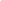 Основными качествами хорошей речи, которые лежат в основе речевых навыков учащихся, принято считать богатство, точность, выразительность речи, ее правильность, уместность употребления языковых средств, поэтому изложения и сочинения оцениваются с точки зрения следующих критериев:богатство (разнообразие) словаря и грамматического строя речи;стилевое единство и выразительность речи;правильность и уместность употребления языковых средств.Показателями богатства речи являются большой объем активного словаря, разнообразие грамматических форм и конструкций, использованных в ходе оформления высказывания.Показатель точности речи - умение пользоваться синонимическими средствами языка и речи, выбрать из ряда возможных то языковое средство, которое наиболее уместно в данной речевой ситуации. Точность речи, таким образом, прежде всего, зависит от умения учащихся пользоваться синонимами, от умения правильно использовать возможности лексической сочетаемости слов, от понимания различных смысловых оттенков лексических единиц, от правильности и точности использования некоторых грамматических категорий (например, личных и указательных местоимений).Выразительность речи предполагает такой отбор языковых средств, которые соответствуют целям, условиям и содержанию речевого общения. Это значит, что пишущий понимает особенности речевой ситуации, специфику условий речи, придает высказыванию соответствующую стилевую окраску и осознанно отбирает образные, изобразительные средства. Так, в художественном описании, например, уместны оценочные слова, тропы, лексические и морфологические категории, употребляющиеся в переносном значении. Здесь неуместны термины, конструкции и обороты, свойственные научному стилю речи.Снижает выразительность школьных сочинений использование штампов, канцеляризмов, слов со сниженной стилистической окраской, неумение пользоваться стилистическими синонимами.Правильность и уместность языкового оформления проявляется в отсутствии ошибок, нарушающих литературные нормы - лексические и грамматические (а в устной речи произносительные) - и правила выбора языковых средств в соответствии с разными задачами высказывания.При выставлении оценки за содержание и речевое оформление согласно установленным нормам необходимо учитывать все требования, предъявляемые к раскрытию темы, а также к соблюдению речевых норм (богатство, выразительность, точность).При выставлении второй оценки учитывается количество орфографических, пунктуационных и грамматических ошибок. Оценка тестовых работПри проведении тестовых работ по литературе критерии оценок следующие:«5» - 90 – 100 %;«4» - 78 – 89 %;«3» - 60 – 77 %;«2»- менее 59 %.Критерии оценивания презентацийОценкаДизайн презентации- общий дизайн – оформление презентации логично, отвечает требованиям эстетики, и не противоречит содержанию презентации;- диаграмма и рисунки – изображения в презентации привлекательны и соответствуют содержанию;- текст, цвет, фон – текст легко читается, фон сочетается с графическими элементами;- списки и таблицы – списки и таблицы в презентации выстроены и размещены корректно;- ссылки – все ссылки работают.Средняя оценка по дизайнуСодержание- раскрыты все аспекты темы;- материал изложен в доступной форме;- систематизированный набор оригинальных рисунков;- слайды расположены в логической последовательности;- заключительный слайд с выводами;- библиография с перечислением всех использованных ресурсов.Средняя оценка по содержаниюЗащита проекта- речь учащегося чёткая и логичная;- ученик владеет материалом своей темы.Средняя оценка по защите проектаИтоговая оценкаОценка «5» ставится за полное соответствие выдвинутым требованиям.Оценка «4» ставится за небольшие несоответствия выдвинутым требованиям.Оценка «3» ставится за минимальные знания темы и, возможно, не совсем корректное оформление презентации.Оценка «2» ставится во всех остальных возможных случаях.ПО МАТЕМАТИКЕОтметка письменных контрольных работ обучающихся по математике.Ответ оценивается отметкой «5», если:работа выполнена полностью;в логических рассуждениях и обосновании решения нет пробелов и ошибок;в решении нет математических ошибок (возможна одна неточность, описка, которая не является следствием незнания или непонимания учебного материала).Отметка «4» ставится в следующих случаях:работа выполнена полностью, но обоснования шагов решения недостаточны (если умение обосновывать рассуждения не являлось специальным объектом проверки);допущены одна ошибка или есть два – три недочёта в выкладках, рисунках, чертежах или графиках (если эти виды работ не являлись специальным объектом проверки). Отметка «3» ставится, если:допущено более одной ошибки или более двух – трех недочетов в выкладках, чертежах или графиках, но обучающийся обладает обязательными умениями по проверяемой теме.Отметка «2» ставится, если:допущены существенные ошибки, показавшие, что обучающийся не обладает обязательными умениями по данной теме в полной мере.  2.Отметка устных ответов обучающихся по математикеОтвет оценивается отметкой «5», если ученик:полно раскрыл содержание материала в объеме, предусмотренном программой и учебником;изложил материал грамотным языком, точно используя математическую терминологию и символику, в определенной логической последовательности;правильно выполнил рисунки, чертежи, графики, сопутствующие ответу;показал умение иллюстрировать теорию конкретными примерами, применять ее в новой ситуации при выполнении практического задания;продемонстрировал знание теории ранее изученных сопутствующих тем,  сформированность  и устойчивость используемых при ответе умений и навыков;отвечал самостоятельно, без наводящих вопросов учителя;возможны одна – две  неточности при освещение второстепенных вопросов или в выкладках, которые ученик легко исправил после замечания учителя.Ответ оценивается отметкой «4», если удовлетворяет в основном требованиям на оценку «5», но при этом имеет один из недостатков:в изложении допущены небольшие пробелы, не исказившее математическое содержание ответа;допущены один – два недочета при освещении основного содержания ответа, исправленные после замечания учителя;допущены ошибка или более двух недочетов  при освещении второстепенных вопросов или в выкладках,  легко исправленные после замечания учителя.Отметка «3» ставится в следующих случаях:неполно раскрыто содержание материала (содержание изложено фрагментарно, не всегда последовательно), но показано общее понимание вопроса и продемонстрированы умения, достаточные для усвоения программного материала (определены «Требованиями к математической подготовке обучающихся» в настоящей программе по математике);имелись затруднения или допущены ошибки в определении математической терминологии, чертежах, выкладках, исправленные после нескольких наводящих вопросов учителя;ученик не справился с применением теории в новой ситуации при выполнении практического задания, но выполнил задания обязательного уровня сложности по данной теме;при достаточном знании теоретического материала выявлена недостаточная сформированность основных умений и навыков.Отметка «2» ставится в следующих случаях:не раскрыто основное содержание учебного материала;обнаружено незнание учеником большей или наиболее важной части учебного материала;допущены ошибки в определении понятий, при использовании математической терминологии, в рисунках, чертежах или графиках, в выкладках, которые не исправлены после нескольких наводящих вопросов учителя.3. Общая классификация ошибок.При оценке знаний, умений и навыков обучающихся следует учитывать все ошибки (грубые и негрубые) и недочёты.3.1. Грубыми считаются ошибки:-   незнание определения основных понятий, законов, правил, основных положений теории, незнание формул, общепринятых символов обозначений величин, единиц их измерения;-   незнание наименований единиц измерения;-  неумение выделить в ответе главное;-  неумение применять знания, алгоритмы для решения задач;-  неумение делать выводы и обобщения;-  неумение читать и строить графики;-  неумение пользоваться первоисточниками, учебником и справочниками;-  потеря корня или сохранение постороннего корня;-  отбрасывание без объяснений одного из них;-  равнозначные им ошибки;-  вычислительные ошибки, если они не являются опиской;-  логические ошибки. 3.2. К негрубым ошибкам следует отнести:-  неточность формулировок, определений, понятий, теорий, вызванная неполнотой охвата основных признаков определяемого понятия или заменой одного - двух из этих признаков второстепенными;-  неточность графика;- нерациональный метод решения задачи или недостаточно продуманный план ответа (нарушение логики, подмена отдельных основных вопросов второстепенными);-  нерациональные методы работы со справочной и другой литературой;-  неумение решать задачи, выполнять задания в общем виде.3.3. Недочетами являются:-  нерациональные приемы вычислений и преобразований;-  небрежное выполнение записей, чертежей, схем, графиков.ПО  ИНФОРМАТИКЕ1. Содержание и объем материала, подлежащего проверке, определяется программой и учебником. При проверке усвоения материала необходимо выявлять полноту, прочность усвоения обучающимися теории и умение применять ее на практике в знакомых и незнакомых ситуациях.. Основными формами проверки знаний обучающихся по информатике являются устный опрос, письменная контрольная работа, самостоятельная работа, тестирование, практическая работа на ПК.3. При оценке письменных и устных ответов учитель в первую очередь учитывает показанные обучающимися знания и умения. Отметка зависит также от наличия и характера погрешностей, допущенных обучающимися. Среди погрешностей выделяются ошибки и недочеты. Ошибкой считается погрешность, если она свидетельствует о том, что ученик не овладел основными знаниями и (или) умениями, указанными в программе.Недочетами считаются погрешности, которые не привели к искажению смысла полученного учеником задания или способа его выполнения, например, неаккуратная запись, небрежное выполнение блок-схемы и т. п.4. Задания для устного и письменного опроса обучающихся состоят из теоретических вопросов и задач.Ответ за теоретический вопрос считается безупречным, если по своему содержанию полностью соответствует вопросу, содержит все необходимые теоретические факты и обоснованные выводы, а его изложение и письменная запись математически и логически грамотны и отличаются последовательностью и аккуратностью.Решение задачи по программированию считается безупречным, если правильно выбран способ решения, само решение сопровождается необходимыми объяснениями, верно выполнен алгоритм решения, решение записано последовательно, аккуратно и синтаксически верно по правилам какого-либо языка или системы программирования.Практическая работа на ПК считается безупречной, если обучающийся самостоятельно или с незначительной помощью учителя выполнил все этапы решения задачи на ПК, и был получен верный ответ или иное требуемое представление задания.5.Отметка ответа обучающегося при устном и письменном опросах, а также при самостоятельной работе на ПК, проводится по пятибалльной системе, т.е. за ответ выставляется одна из отметок: 1 (плохо), 2 (неудовлетворительно), 3 (удовлетворительно), 4 (хорошо), 5 (отлично).6.Учитель может повысить отметку за оригинальный ответ на вопрос или оригинальное решение задачи, которые свидетельствуют о высоком уровне владения информационными технологиями обучающимся, за решение более сложной задачи или ответ на более сложный вопрос, предложенные обучающемуся дополнительно после выполнения им основных заданий.Для устных ответов определяются следующие критерии оценок:- отметка «5» выставляется, если ученик:- полно раскрыл содержание материала в объеме, предусмотренном программой и учебником;- изложил материал грамотным языком в определенной логической последовательности, точно используя математическую и специализированную терминологию и символику;- правильно выполнил графическое изображение алгоритма и иные чертежи и графики, сопутствующие ответу;- показал умение иллюстрировать теоретические положения конкретными примерами, применять их в новой ситуации при выполнении практического задания;- продемонстрировал усвоение ранее изученных сопутствующих вопросов, сформированность и устойчивость используемых при ответе умений и навыков;- отвечал самостоятельно без наводящих вопросов учителя.- отметка «4» выставляется, если ответ имеет один из недостатков:- в изложении допущены небольшие пробелы, не исказившие логического и информационного содержания ответа;- нет определенной логической последовательности, неточно используется математическая  и специализированная терминология и символика;- допущены один-два недочета при освещении основного содержания ответа, исправленные по замечанию учителя;- допущены ошибка или более двух недочетов при освещении второстепенных вопросов или в выкладках, легко исправленные по замечанию или вопросу учителя.- отметка «3» выставляется, если:- неполно или непоследовательно раскрыто содержание материала, но показано общее понимание вопроса, имелись затруднения или допущены ошибки в определении понятий, использовании терминологии, чертежах, блок-схем и выкладках, исправленные после нескольких наводящих вопросов учителя;- ученик не справился с применением теории в новой ситуации при выполнении практического задания, но выполнил задания обязательного уровня сложности по данной теме,- при знании теоретического материала выявлена недостаточная сформированность основных умений и навыков.- отметка «2» выставляется, если:- не раскрыто основное содержание учебного материала;- обнаружено незнание или непонимание учеником большей или наиболее важной части учебного материала,- допущены ошибки в определении понятий, при использовании терминологии, в чертежах, блок-схем и иных выкладках, которые не исправлены после нескольких наводящих вопросов учителя.Отметка самостоятельных и проверочных работ по теоретическому курсуОтметка "5" ставится в следующем случае:- работа выполнена полностью;- при решении задач сделан перевод единиц всех физических величин в "СИ", все необходимые данные занесены в условие, правильно выполнены чертежи, схемы, графики, рисунки, сопутствующие решению задач, сделана проверка по наименованиям, правильно записаны исходные формулы, записана формула для конечного расчета, проведены математические расчеты и дан полный ответ;- на качественные и теоретические вопросы дан полный, исчерпывающий ответ литературным языком с соблюдением технической терминологии в определенной логической последовательности, обучающийся приводит новые примеры, устанавливает связь между изучаемым и ранее изученным материалом по курсу информатики, а также с материалом, усвоенным при изучении других предметов, умеет применить знания в новой ситуации;- обучающийся обнаруживает верное понимание физической сущности рассматриваемых явлений и закономерностей, законов и теорий, дает точное определение и истолкование основных понятий, законов, теорий, а также правильное определение физических величин, их единиц и способов измерения.Отметка "4" ставится в следующем случае:- работа выполнена полностью или не менее чем на 80 % от объема задания, но в ней имеются недочеты и несущественные ошибки: правильно записаны исходные формулы, но не записана формула для конечного расчета; ответ приведен в других единицах измерения.- ответ на качественные и теоретические вопросы удовлетворяет вышеперечисленным требованиям, но содержит неточности в изложении фактов, определений, понятий, объяснении взаимосвязей, выводах и решении задач; - обучающийся испытывает трудности в применении знаний в новой ситуации, не в достаточной мере использует связи с ранее изученным материалом и с материалом, усвоенным при изучении других предметов.Отметка "3" ставится в следующем случае:- работа выполнена в основном верно (объем выполненной части составляет не менее 2/3 от общего объема), но допущены существенные неточности; пропущены промежуточные расчеты.- обучающийся обнаруживает понимание учебного материала при недостаточной полноте усвоения понятий и закономерностей;- умеет применять полученные знания при решении простых задач с использованием готовых формул, но затрудняется при решении качественных задач и сложных количественных задач, требующих преобразования формул.Отметка "2" ставится в следующем случае:- работа в основном не выполнена (объем выполненной части менее 2/3 от общего объема задания);- обучающийся показывает незнание основных понятий, непонимание изученных закономерностей и взаимосвязей, не умеет решать количественные и качественные задачи.Для письменных работ обучающихся по алгоритмизации и программированию:- отметка «5» ставится, если:- работа выполнена полностью;- в графическом изображении алгоритма (блок-схеме), в теоретических выкладках решения нет пробелов и ошибок;- в тексте программы нет синтаксических ошибок (возможны одна-две различные неточности, описки, не являющиеся следствием незнания или непонимания учебного материала).- отметка «4» ставится, если:- работа выполнена полностью, но обоснования шагов решения недостаточны (если умение обосновывать рассуждения не являлось специальным объектом проверки);- допущена одна ошибка или два-три недочета в чертежах, выкладках, чертежах блок-схем или тексте программы.- отметка «3» ставится, если:- допущены более одной ошибки или двух-трех недочетов в выкладках, чертежах блок-схем или программе, но обучающийся владеет обязательными умениями по проверяемой теме.- отметка «2» ставится, если:- допущены существенные ошибки, показавшие, что обучающийся не владеет обязательными знаниями по данной теме в полной мере.Практическая работа на ПК оценивается следующим образом:- отметка «5» ставится, если:- обучающийся самостоятельно выполнил все этапы решения задач на ПК;- работа выполнена полностью и получен верный ответ или иное требуемое представление результата работы;- отметка «4» ставится, если:- работа выполнена полностью, но при выполнении обнаружилось недостаточное владение навыками работы с ЭВМ в рамках поставленной задачи;- правильно выполнена большая часть работы (свыше 85 %), допущено не более трех ошибок;- работа выполнена полностью, но использованы наименее оптимальные подходы к решению поставленной задачи.- отметка «3» ставится, если:- работа выполнена не полностью, допущено более трех ошибок, но обучающийся владеет основными навыками работы на ПК, требуемыми для решения поставленной задачи.- отметка «2» ставится, если:- допущены существенные ошибки, показавшие, что обучающийся не владеет обязательными знаниями, умениями и навыками работы на ПК или значительная часть работы выполнена не самостоятельно.Тест оценивается следующим образом:«5» - 86-100% правильных ответов на вопросы;«4» - 71-85% правильных ответов на вопросы;«3» - 51-70%  правильных ответов на вопросы;«2» - 0-50%  правильных ответов на вопросы.ПО ХИМИИПри оценке учебных достижений обучающихся применяется критериальная система оценивания по пятибалльной шкале (отметка «1» не ставится):Критерии оценки устного ответа.Отметка «5» ставится, если:ответ полный и правильный на основании изученных теорий;материал изложен в логической последовательности, литературным языком;ответ самостоятельный.Отметка «4» ставится, если;ответ полный и правильный на сновании изученных теорий;материал изложен в определенной логической последовательности, при этом допущены две-три несущественные ошибки, исправленные по требованию учителя. Отметка «З» ставится, если:ответ полный, но при этом допущена существенная ошибка;или ответ неполный, несвязный.Отметка «2» ставится, если:при ответе обнаружено непонимание обучающимся содержания учебного материала;или допущены существенные ошибки, которые обучающийся не может исправить при наводящих вопросах учителя;либо при отсутствии ответа.Отметка экспериментальных умений.Отметка ставится на основании наблюдения за обучающимися в ходе выполнения практической работы и письменного отчета за работу.Отметка «5» ставится, если:работа выполнена полностью и без ошибок, сделаны правильные наблюдения и выводы;эксперимент осуществлен по плану с учетом требований техники безопасности и правил работы с веществами и оборудованием;проявлены организационно - трудовые умения, поддерживаются чистота и порядок на рабочем месте, экономно используются реактивы.Отметка «4» ставится, если:работа выполнена правильно, сделаны правильные наблюдения и выводы, но при этом эксперимент проведен не полностью;или допущены несущественные ошибки в работе с веществами и оборудованием. Отметка «3» ставится, если:работа выполнена правильно не менее, чем наполовину,или допущена существенная ошибка в ходе эксперимента, в объяснении, в оформлении работы, в соблюдении правил техники безопасности при работе с веществами и оборудованием, которая исправляется по требованию учителя.Отметка «2» ставится, если:допущены две (и более) существенные ошибки в ходе эксперимента, в объяснении, в оформлении работы, в соблюдении правил техники безопасности, которые обучающийся не может исправить даже по требованию учителя;работа не выполнена, у обучающегося отсутствует экспериментальные умения.Отметка умений решать расчетные задачи.Отметка «5» ставится, если в логическом рассуждении и решении нет ошибок, задача решена рациональным способом;Отметка «4» ставится, если в логическом рассуждении и решении нет существенных ошибок, но задача решена нерациональным способом, или допущено не более двух несущественных ошибок.Отметка «3» ставится, если в логическом рассуждении нет существенных ошибок, но допущена существенная ошибка в математических расчетах.Отметка «2» ставится, если имеются существенные ошибки в логическом рассуждении и в решении; отсутствует ответ на задание.Отметка письменных контрольных работ.Отметка «5» ставится, если: ответ полный и правильный, возможна несущественная ошибка.Отметка «4» ставится, если: ответ неполный или допущено не более двух несущественных ошибок.Отметка «3» ставится, если: работа выполнена не менее чем наполовину, допущена одна существенная ошибка и при этом две-три несущественные.Отметка «2» ставится, если: работа выполнена меньше, чем наполовину или содержит несколько существенных ошибок, либо работа не выполнена.При оценке выполнения письменной контрольной работы необходимо учитывать требования единого орфографического режима.Отметка тестовых работ.Тесты, состоящие из пяти вопросов можно использовать после изучения каждого материала (урока). Тест из 10—15 вопросов используется для периодического контроля. Тест из 20—30 вопросов необходимо использовать для итогового контроля.При оценивании используется следующая шкала:Для теста из пяти вопросовнет ошибок — отметка «5»;одна ошибка — отметка «4»;две ошибки — отметка «З»;три ошибки — отметка «2».Для теста из 30 вопросов:25—З0 правильных ответов — отметка «5»;19—24 правильных ответов — отметка «4»;12—18 правильных ответов — отметка «З»;меньше 12 правильных ответов — отметка «2».Отметка реферата.Реферат оценивается по следующим критериям:соблюдение требований к его оформлению;необходимость и достаточность для раскрытия темы приведенной в тексте реферата информации;умение обучающегося свободно излагать основные идеи, отраженные в реферате;способность обучающегося понять суть задаваемых членами аттестационной комиссии вопросов и сформулировать точные ответы на нихПО БИОЛОГИИОтметка устного ответаБазовый (опорный) уровень достижения планируемых результатов свидетельствует об усвоении опорной системы знаний. Ученик способен пересказать изученный материал, ответить на вопросы по теме. Превышающий базовый уровень – повышенный уровень достижений планируемых результатов. Ученик не только может пересказать изученный материал, но и проанализировать его, ставит вопросы к изученной теме. Высокий уровень – уровень, демонстрирующий углубленное достижение планируемых результатов. Ученик не просто пересказывает изученный материал, а анализирует его, сравнивает известные факты, приводит примеры, ставит вопросы к изученной теме. Пониженный уровень – уровень, определяющий достижение планируемых результатов ниже базового уровня. Ученик способен пересказать изученный материал, но не может отвечать на дополнительные вопросы по теме. Низкий уровень достижений – не достижение базового уровня. Ученик не может изложить изученный материал даже при помощи наводящих вопросов. Базовый (опорный) уровень достижения метапредметных результатовПревышающий базовый уровень достиженияметапредметных результатовВысокий уровень достижения метапредметных результатовПониженный уровень достижения метапредметных результатовНизкий уровень достижений достижения метапредметных результатов Отметка лабораторной работы по биологииБазовый (опорный) уровень достижения планируемых результатов свидетельствует об усвоении опорной системы знаний. Ученик способен ставить цель, выполнять работу, отвечать на вопросы, делать вывод. Превышающий базовый уровень – повышенный уровень достижений планируемых результатов. Ученик способен ставить цель, выполнять работу, отвечать на вопросы, делать вывод. Высокий уровень – уровень, демонстрирующий углубленное достижение планируемых результатов. Ученик способен ставить цель, выполнять работу, отвечать на вопросы, анализировать полученный результат, делать вывод, оценивать свою работу и работу одноклассников. Пониженный уровень – уровень, определяющий достижение планируемых результатов ниже базового уровня. Ученик способен выполнять работу, по цели, сформулированной учителем или другими учениками. Низкий уровень достижений – не достижение базового уровня. Ученик не может самостоятельно выполнять работу. Базовый (опорный) уровень достижения метапредметных результатов Превышающий базовый уровень достижения метапредметных результатов Высокий уровень достижения метапредметных результатов Пониженный уровень достижения метапредметных результатов Низкий уровень достижений достижения метапредметных результатов Отметка выполнения тестовых заданийБазовый (опорный) уровень достижения планируемых результатов свидетельствует об усвоении опорной системы знаний (50-74%). Превышающий базовый уровень – повышенный уровень достижений планируемых результатов (75-85%). Высокий уровень – уровень, демонстрирующий углубленное достижение планируемых результатов (86-100%). Пониженный уровень – уровень, определяющий достижение планируемых результатов ниже базового уровня (менее 50%). Низкий уровень достижений – не достижение базового уровня. Ученик не способен работать с тестами. Учителю необходимо учитывать и предметные, и метапредметные, и личностные результаты ученика, его коммуникативные навыки, активно вводить в практику методы самооценки, взаимооценки, оценки родителей.При оценивании предметных результатов необходимо учитывать, что предметом оценки, в соответствии с требованиями ФГОС, являются не только знания, но и специфические для данного предмета учебные и практические умения, базирующиеся обычно на определенных видах универсальных учебных действий. Стандарты прямо указывают, что важнейшим предметом оценивания в данном случае выступает «способность к решению учебно-познавательных и учебно-практических задач».ПО АНГЛИЙСКОМУ ЯЗЫКУ	Словарный диктант (диктант-перевод, диктант по определениям, диктант по синонимам или антонимам, диктант по картинкам)Критерии: правильно подобранное слово, орфографическое оформление2)Лексико-грамматический тест по текущему материалу. (модульный, грамматический)	3) Лексико-грамматический тест на остаточные знания , тест на понимание устного и письменного текстов (аудирование и чтение)	4) Контроль монологического высказывания:рассказ по темеКритерии:решение коммуникативной задачи (содержание)организация высказыванияязыковое оформление высказывания	5) Контроль письменного высказывания:Письмо, сочинение Критерии:решение коммуникативной задачи (содержание) и организация высказыванияязыковое оформление высказыванияЗа письменное высказывание выставляется 2 оценки по двум критериям.Языковое оформление высказыванияОшибки, сделанные на одно правило или в одном слове (несколько раз) Считаются за 1 ошибкуПО ФРАНЦУЗСКОМУ ЯЗЫКУ  Чтение и понимание иноязычных текстов Основным показателем успешности овладения чтением является степень извлечения информации из прочитанного текста. В жизни мы читаем тексты с разными задачами по извлечению информации. В связи с этим различают виды чтения с такими речевыми задачами как понимание основного содержания и основных фактов, содержащихся в тексте, полное понимание имеющейся в тексте информации и, наконец, нахождение в тексте или ряде текстов нужной нам или заданной информации. Поскольку практической целью изучения иностранного языка является овладение общением на изучаемом языке, то учащийся должен овладеть всеми видами чтения, различающимися по степени извлечения информации из текста: чтением с пониманием основного содержания читаемого (обычно в методике его называют ознакомительным), чтением с полным пониманием содержания, включая  детали   (изучающее  чтение)   и чтением с извлечением нужной либо интересующей читателя информации (просмотровое). Совершенно очевидно, что проверку умений, связанных с каждым из перечисленных видов чтения, необходимо проводить отдельно.Чтение с пониманием основного содержания прочитанного (ознакомительное)Оценка «5» ставится учащемуся, если он понял основное содержание оригинального текста, может выделить основную мысль, определить основные факты, умеет догадываться о значении незнакомых слов из контекста, либо по словообразовательным элементам, либо по сходству с родным языком. Скорость чтения иноязычного текста может быть несколько замедленной по сравнению с той, с которой ученик читает на родном языке. Заметим, что скорость чтения на родном языке у учащихся разная.Оценка «4» ставится ученику, если он понял основное содержание оригинального текста, может выделить основную мысль, определить отдельные факты. Однако у него недостаточно развита языковая догадка, и он затрудняется в понимании некоторых незнакомых слов, он вынужден чаще обращаться к словарю, а темп чтения более замедлен.Оценка «3» ставится школьнику, который не совсем точно понял основное содержание прочитанного, умеет выделить в тексте только небольшое количество фактов, совсем не развита языковая догадка.Оценка «2» выставляется ученику в том случае, если он не совсем точно  понял текст или понял содержание текста неправильно, плохо  ориентируется в тексте при поиске определенных фактов, не умеет семантизировать незнакомую лексику.Чтение с полным пониманием содержания (изучающее)Оценка «5» ставится ученику, когда он полностью понял несложный оригинальный текст (публицистический, научно-популярный; инструкцию или отрывок из туристического проспекта). Он использовал при этом все известные приемы, направленные на понимание читаемого (смысловую догадку, анализ).Оценка «4» выставляется учащемуся, если он полностью понял текст, но  обращался к словарю.Оценка «3» ставится, если ученик понял текст не полностью, но многократно  обращался к словарю.Оценка «2» ставится в том случае, когда текст учеником не понят, не владеет приемами его смысловой переработки.Чтение с нахождением интересующей или нужной информации (просмотровое)Оценка «5» ставится ученику, если он может достаточно быстро просмотреть несложный оригинальный текст (типа расписания поездов, меню, программы телепередач) или несколько небольших текстов и выбрать правильно запрашиваемую информацию.Оценка «4» ставится ученику при достаточно быстром просмотре текста, но при этом он находит только примерно 2/3 заданной информации.Оценка «3» выставляется, если ученик находит в данном тексте (или данных текстах) примерно 1/3 заданной информации.Оценка «2» выставляется в том случае, если ученик плохо  ориентируется в тексте.Понимание речи на слух Основной речевой задачей при понимании звучащих текстов на слух является извлечение основной или заданной ученику информации.Оценка «5» ставится ученику, который понял основные факты, сумел выделить отдельную, значимую для себя информацию (например, из прогноза погоды, объявления, программы радио и телепередач), догадался о значении части незнакомых слов по контексту, сумел использовать информацию для решения поставленной задачи (например найти ту или иную радиопередачу).Оценка «4» ставится ученику, который понял не все основные факты. При решении коммуникативной задачи он использовал только 2/3 информации.Оценка «3» свидетельствует, что ученик понял только 50 % текста. Отдельные факты понял неправильно. Не сумел полностью решить поставленную перед ним коммуникативную задачу.Оценка «2» ставится, если ученик понял менее 50 % текста и выделил из него менее половины основных фактов. Он не смог решить поставленную перед ним речевую задачу.Говорение Говорение в реальной жизни выступает в двух формах общения: в виде связных высказываний типа описания или рассказа и в виде участия в беседе с партнером.Выдвижение овладения общением в качестве практической задачи требует поэтому, чтобы учащийся выявил свою способность, как в продуцировании связных высказываний, так и в умелом участии в беседе с партнером. При оценивании связных высказываний или участия в беседе учащихся многие учителя обращают основное внимание на ошибки лексического, грамматического характера и выставляют отметки, исходя только исключительно из количества ошибок. Подобный подход вряд ли можно назвать правильным. Во-первых, важными показателями рассказа или описания являются соответствия темы, полнота изложения, разнообразие языковых средств, а в ходе беседы — понимание партнера, правильное реагирование на реплики партнера, разнообразие своих реплик. Только при соблюдении этих условий речевой деятельности можно говорить о реальном общении. Поэтому все эти моменты должны учитываться, прежде всего, при оценке речевых произведений школьников.                               Во-вторых, ошибки бывают разными. Одни из них нарушают общение, т. е. ведут к непониманию. Другие же, хотя и свидетельствуют о нарушениях нормы, но не нарушают понимания. Последние можно рассматривать как оговорки. В связи с этим основными критериями оценки умений говорения следует считать: соответствие теме, достаточный объем высказывания,разнообразие языковых средств и т. п., а ошибки целесообразно рассматривать как дополнительный критерий.Высказывание в форме рассказа, описанияОценка «5» ставится ученику, если он в целом справился с поставленными речевыми задачами. Его высказывание было связным и логически последовательным. Диапазон используемых языковых средств достаточно широк. Языковые средства были правильно употреблены, практически отсутствовали ошибки, нарушающие коммуникацию, или они были незначительны. Объем высказывания соответствовал тому, что задано программой на данном году обучения. Наблюдалась легкость речи и достаточно правильное произношение. Речь ученика была эмоционально окрашена, в ней имели место не только передача отдельных фактов (отдельной информации), но и элементы их оценки, выражения собственного мнения.Оценка «4» выставляется учащемуся, если он в целом справился с поставленными речевыми задачами. Его высказывание было связанным и последовательным. Использовался довольно большой объем языковых средств, которые были употреблены правильно. Однако были сделаны отдельные ошибки, нарушающие коммуникацию. Темп речи был несколько замедлен. Отмечалось произношение, страдающее сильным влиянием родного языка. Речь была недостаточно эмоционально окрашена. Элементы оценки имели место, но в большей степени высказывание содержало информацию и отражало конкретные факты.Оценка «3» ставится ученику, если он сумел в основном решить поставленную речевую задачу, но диапазон языковых средств был ограничен, объем высказывания не достигал нормы. Ученик допускал языковые ошибки. В некоторых местах нарушалась последовательность высказывания. Практически отсутствовали элементы оценки и выражения собственного мнения. Речь не была эмоционально окрашенной. Темп речи был замедленным.Оценка «2» ставится ученику, если он только частично справился с решением коммуникативной задачи. Высказывание было небольшим по объему (не соответствовало требованиям программы). Наблюдалась узость вокабуляра. Отсутствовали элементы собственной оценки. Учащийся допускал большое количество ошибок, как языковых, так и фонетических. Многие ошибки нарушали общение, в результате чего возникало непонимание между речевыми партнерами.Участие в беседе При оценивании этого вида говорения важнейшим критерием также как и при оценивании связных высказываний является речевое качество и умение справиться с речевой задачей, т. е. понять партнера и реагировать правильно на его реплики, умение поддержать беседу на определенную тему. Диапазон используемых языковых средств, в данном случае, предоставляется учащемуся.Оценка «5» ставится ученику, который сумел решить речевую задачу, правильно употребив при этом языковые средства. В ходе диалога умело использовал реплики, в речи отсутствовали ошибки, нарушающие коммуникацию.Оценка «4» ставится учащемуся, который решил речевую задачу, но произносимые в ходе диалога реплики были несколько сбивчивыми. В речи были паузы, связанные с поиском средств выражения нужного значения. Практически отсутствовали ошибки, нарушающие коммуникацию.Оценка «3» выставляется ученику, если он решил речевую задачу не полностью. Некоторые реплики партнера вызывали у него затруднения. Наблюдались паузы, мешающие речевому общению.Оценка «2» выставляется, если учащийся не справился с решением речевой задачи. Затруднялся ответить на побуждающие к говорению реплики партнера. Коммуникация не состоялась.Оценивание письменной речи учащихсяОценка «5» Коммуникативная задача решена, соблюдены основные правила оформления текста, очень незначительное количество орфографических и лексико-грамматических погрешностей. Логичное и последовательное изложение материала с делением текста на абзацы. Правильное использование различных средств передачи логической связи между отдельными частями текста. Учащийся показал знание большого запаса лексики и успешно использовал ее с учетом норм иностранного языка. Практически нет ошибок. Соблюдается правильный порядок слов. При использовании более сложных конструкций допустимо небольшое количество ошибок, которые не нарушают понимание текста. Почти нет орфографических ошибок.  Соблюдается деление текста на предложения. Имеющиеся неточности не мешают пониманию текста.Оценка «4» Коммуникативная задача решена, но лексико-грамматические погрешности, в том числе выходящих за базовый уровень,  препятствуют пониманию. Мысли изложены в основном логично. Допустимы отдельные недостатки при делении текста на абзацы и при использовании средств передачи логической связи между отдельными частями текста или в формате письма. Учащийся использовал достаточный объем лексики, допуская отдельные неточности в употреблении слов или ограниченный запас слов, но эффективно и правильно, с учетом норм иностранного языка. В работе имеется ряд грамматических ошибок, не препятствующих пониманию текста. Допустимо несколько орфографических ошибок, которые не затрудняют понимание текста. Оценка «3» Коммуникативная задача решена, но языковые погрешности, в том числе при применении языковых средств, составляющих базовый уровень, препятствуют пониманию текста. Мысли не всегда изложены логично. Деление текста на абзацы недостаточно последовательно или вообще отсутствует. Ошибки в использовании средств передачи логической связи между отдельными частями текста. Много ошибок в формате письма. Учащийся использовал ограниченный запас слов, не всегда соблюдая нормы иностранного языка.  В работе либо часто встречаются грамматические ошибки элементарного уровня, либо ошибки немногочисленны, но так серьезны, что затрудняют понимание текста. Имеются многие ошибки, орфографические и пунктуационные, некоторые из них могут приводить к непониманию текста.Оценка «2»  Коммуникативная задача решена частично, языковые погрешности  препятствуют пониманию текста. Мысли изложены нелогично. Деление текста на абзацы отсутствует. Ошибки в использовании средств передачи логической связи между отдельными частями текста. Много ошибок в формате письма. Учащийся использовал ограниченный запас слов, не соблюдая нормы иностранного языка.  В работе  часто встречаются грамматические ошибки элементарного уровня, затрудняют понимание текста. Имеются многие ошибки, орфографические и пунктуационные, некоторые из них могут приводить к непониманию текста.ПО ИСТОРИИ РОССИИ. ВСЕОБЩЕЙ ИСТОРИИ.Критерии для оценивания устного ответа на уроках историиОтметка «5» ставится, если ученик:1. Показывает глубокое и полное знание и понимание всего объема программного материала; полное понимание сущности рассматриваемых понятий, явлений и закономерностей, теорий, взаимосвязей.2. Умеет составить полный и правильный ответ на основе изученного материала; выделять главные положения, самостоятельно подтверждать ответ конкретными примерами, фактами; самостоятельно и аргументировано делать анализ, обобщать, выводы. Устанавливает межпредметные (на основе ранее приобретенных знаний) и внутрипредметные связи, творчески применяет полученные знания в незнакомой ситуации. Последовательно, четко, связно, обоснованно и безошибочно излагает учебный материал: дает ответ в логической последовательности с использованием принятой терминологии; делает собственные выводы; формирует точное определение и истолкование основных понятий; при ответе не повторяет дословно текст учебника; излагает материал литературным языком; правильно и обстоятельно отвечает на дополнительные вопросы учителя. Самостоятельно и рационально использует наглядные пособия, справочные материалы, учебник, дополнительную литературу, первоисточники.3. Самостоятельно, уверенно и безошибочно применяет полученные знания в решении проблем на творческом уровне; допускает не более одного недочета, который легко исправляет по требованию учителя.Отметка «4» ставится, если ученик:1. Показывает знания всего изученного программного материала. Дает полный и правильный ответ на основе изученных теорий; допускает незначительные ошибки и недочеты при воспроизведении изученного материала, определения понятий, неточности при использовании научных терминов или в выводах и обобщениях; материал излагает в определенной логической последовательности, при этом допускает одну негрубую ошибку или не более двух недочетов и может их исправить самостоятельно при требовании или при небольшой помощи преподавателя; в основном усвоил учебный материал; подтверждает ответ конкретными примерами; правильно отвечает на дополнительные вопросы учителя.2. Умеет самостоятельно выделять главные положения в изученном материале; на основании фактов и примеров обобщать, делать выводы, устанавливать внутрипредметные связи. Применяет полученные знания на практике в видоизмененной ситуации, соблюдает основные правила культуры устной и письменной речи, использует научные термины.3. Не обладает достаточным навыком работы со справочной литературой, учебником, первоисточниками (правильно ориентируется, но работает медленно). Допускает негрубые нарушения правил оформления письменных работ.Отметка «3» ставится, если ученик:1. Усвоил основное содержание учебного материала, имеет пробелы в усвоении материала, не препятствующие дальнейшему усвоению программного материала; материал излагает несистематизированно, фрагментарно, не всегда последовательно.2. Показывает недостаточную сформированность отдельных знаний и умений; выводы и обобщения аргументирует слабо, допускает в них ошибки.3. Допустил ошибки и неточности в использовании научной терминологии, определения понятий дал недостаточно четкие; не использовал в качестве доказательства выводы и обобщения из наблюдений, фактов или допустил ошибки при их изложении.4. Испытывает затруднения в применении знаний, при объяснении конкретных явлений на основе теорий, или в подтверждении конкретных примеров практического применения теорий.5. Отвечает неполно на вопросы учителя (упуская и основное), или воспроизводит содержание текста учебника, но недостаточно понимает отдельные положения, имеющие важное значение в этом тексте.6. Обнаруживает недостаточное понимание отдельных положений при воспроизведении текста учебника (записей, первоисточников) или отвечает неполно на вопросы учителя, допуская одну - две грубые ошибки.Отметка «2» ставится, если ученик:1. Не усвоил и не раскрыл основное содержание материала; не делает выводов и обобщений.2. Не знает и не понимает значительную или основную часть программного материала в пределах поставленных вопросов или имеет слабо сформированные и неполные знания и не умеет применять их к решению конкретных вопросов.3. При ответе (на один вопрос) допускает более двух грубых ошибок, которые не может исправить даже при помощи учителя.4. Не может ответить ни на один их поставленных вопросов.5. Полностью не усвоил материал.Критерии оценивания письменных работ:«5» - работа выполнена в полном объёме с соблюдением необходимой последовательности. Обучающиеся работают полностью самостоятельно: подбирают необходимые для выполнения предлагаемых работ источники знаний, практическое умение и навыки.«4» - самостоятельная работа выполняется обучающимися в полном объёме и самостоятельно. Допускаются отклонения от необходимой последовательности выполнения, не влияющие на правильность конечного результата. Работа показывает знание основного теоретического материала и овладение умениями, необходимыми для самостоятельного выполнения работы.«3» - работа выполняется при помощи учителя. Обучающиеся показывают знания теоретического материала, но испытывают серьёзные затруднения при самостоятельной работе.«2» - выставляется в том случае, когда обучающиеся не подготовлены к выполнению работы. Показывается плохое знание теоретического материала и отсутствие необходимых умений.
Проверочные тестыКритерии выставления оценок за тест, состоящий из 10 вопросов (время выполнения работы: 10-15 мин.):отметка «5» - 10 правильных ответов, отметка «4» - 7-9, отметка «3» - 5-6, отметка «2» - менее 5 правильных ответов.Критерии выставления оценок за тест, состоящий из 20 вопросов (время выполнения работы: 30-40 мин.):отметка «5» - 18-20 правильных ответов, отметка «4» - 14-17, отметка «3» - 10-13, отметка «2» - менее 10 правильных ответов.ПО ОБЩЕСТВОЗНАНИЮ, ПРАВУ, ЭКОНОМИКЕОтметка устных ответовОтметка «5» выставляется в том случае, если обучающийся в полном объеме выполняет предъявленные задания и демонстрирует следующие знания и умения:осуществлять поиск информации, представленной в различных знаковых системах; логично, развернуто отвечать как на устный вопрос, так и на вопросы по источнику;анализировать, сравнивать,	обобщать факты  прошлого	и современности, руководствуясь принципом историзма;сопоставлять различные точки зрения на события, обосновывать свое мнение;применять исторические знания при анализе различных проблем современного общества; толковать содержание основных терминов общественно - политической лексики; составлять краткий (тезисный) план предлагаемого к изучению материала; преобразовывать текстовую информацию в иную (график, диаграмма, таблица);Отметка «4» выставляется в том случае, если обучающийся показывает предъявляемые требования, как и к ответу на «отлично», но при ответе допускает неточности, не искажающие общего смысла;демонстрирует знание причинно-следственных связей дает определения прозвучавшим при ответе понятиям;не достаточно полно и уверенно владеет хотя бы 1-2 требуемыми практическими  умениями при работе с источником.Отметка «3» выставляется в том случае, если обучающийся демонстрирует общие представления о процессе; допускает неточности в определении понятий;показывает верное понимание отдельных элементов на основе частичного использования необходимых умений;отсутствует логически построенный и продуманный ответ;не показывает знание различных точек зрения, существующих по проблеме;Отметка «2» выставляется в том случае, если обучающийся не продемонстрировал никаких знаний либо отказался отвечать. Нормы оценок работы с источникомОтметка «5» выставляется в том случае, если обучающийся установил тип источника и время (дату) его появления;извлек из источника информацию, на основе которой сформулировал и раскрыл поднятую в тексте проблему;сопоставил факты нескольких исторических источников;применил контекстные знания и базовые знания смежных предметных областей (история, география, искусство и т.д.) для объяснения содержания источника;дал теоретическое обоснование информации источника	и прокомментировал ее с использованием научной терминологии;привел собственную точку зрения на рассматриваемую проблему; аргументировал свою точку зрения. Отметка самостоятельных письменных работ.Отметка "5" ставится, если ученик: выполнил работу без ошибок и недочетов; допустил не более одного недочета.Отметка "4" ставится, если ученик выполнил работу полностью, но допустил в ней: не более одной негрубой ошибки и одного недочета;или не более двух недочетов.Отметка  "3" ставится, если ученик правильно выполнил не менее 2/3 работы или допустил: не более двух грубых ошибокили не более одной грубой и одной негрубой ошибки и одного недочета; или не более двух-трех негрубых ошибок;или одной негрубой ошибки и трех недочетов;или при отсутствии ошибок, но при наличии четырех-пяти недочетов. Отметка "2" ставится, если ученик:допустил число ошибок и недочетов превосходящее норму, при которой может быть выставлена отметка "3";или если правильно выполнил менее половины работыОтметка тестовых работДля обучающихся 5-7 классовДля обучающихся 8-9 классовПО ГЕОГРАФИИ        Результатом проверки уровня усвоения учебного  материала является отметка. При оценке знаний обучающихся предполагается обращать внимание на правильность, осознанность, логичность и доказательность в изложении материала, точность использования географической терминологии, самостоятельность ответа. Отметка знаний предполагает учёт индивидуальных особенностей обучающихся, дифференцированный подход к организации работы.Устный ответ.Отметка «5» ставится, если ученик:Показывает глубокое и полное знание и понимание всего объёма программного материала; полное понимание сущности рассматриваемых понятий, явлений и закономерностей, теорий, взаимосвязей;Умеет составить полный и правильный ответ на основе изученного материала; выделять главные положения, самостоятельно подтверждать ответ конкретными примерами, фактами; самостоятельно и аргументировано делать анализ, обобщения, выводы. Устанавливать межпредметные (на основе ранее приобретенных знаний) и внутрипредметные связи, творчески применять полученные знания в незнакомой ситуации. Последовательно, чётко, связно, обоснованно и безошибочно излагать учебный материал; давать ответ в логической последовательности с использованием принятой терминологии; делать собственные выводы; формулировать точное определение и истолкование основных понятий, законов, теорий; при ответе не повторять дословно текст учебника; излагать материал литературным языком; правильно и обстоятельно отвечать на дополнительные вопросы учителя. Самостоятельно и рационально использовать наглядные пособия, справочные материалы, учебник, дополнительную литературу, первоисточники; применять систему условных обозначений при ведении записей, сопровождающих ответ; использование для доказательства выводов из наблюдений и опытов;Самостоятельно, уверенно и безошибочно применяет полученные знания в решении проблем на творческом уровне; допускает не более одного недочёта, который легко исправляет по требованию учителя; имеет необходимые навыки работы с приборами, чертежами, схемами и графиками, сопутствующими ответу; записи, сопровождающие ответ, соответствуют требованиямхорошее знание карты и использование ее, верное решение географических задач.Отметка «4» ставится, если ученик:Показывает знания всего изученного программного материала. Даёт полный и правильный ответ на основе изученных теорий; незначительные ошибки и недочёты при воспроизведении изученного материала, определения понятий дал неполные, небольшие неточности при использовании научных терминов или в выводах и обобщениях из наблюдений и опытов; материал излагает в определенной логической последовательности, при этом допускает одну негрубую ошибку или не более двух недочетов и может их исправить самостоятельно при требовании или при небольшой помощи преподавателя; в основном усвоил учебный материал; подтверждает ответ конкретными примерами; правильно отвечает на дополнительные вопросы учителя.Умеет самостоятельно выделять главные положения в изученном материале; на основании фактов и примеров обобщать, делать выводы, устанавливать внутрипредметные связи. Применять полученные знания на практике в видоизменённой ситуации, соблюдать основные правила культуры устной речи и сопровождающей письменной, использовать научные термины;В основном правильно даны определения понятий и использованы научные термины;Ответ самостоятельный;Наличие неточностей в изложении географического материала;Определения понятий неполные, допущены незначительные нарушения последовательности изложения, небольшие неточности при использовании научных терминов или в выводах и обобщениях;Связное и последовательное изложение; при помощи наводящих вопросов учителя восполняются сделанные пропуски;Наличие конкретных представлений и элементарных реальных понятий изучаемых географических явлений;Понимание основных географических взаимосвязей;Знание карты и умение ей пользоваться;При решении географических задач сделаны второстепенные ошибки.Отметка «3» ставится, если ученик:Усвоил основное содержание учебного материала, имеет пробелы в усвоении материала, не препятствующие дальнейшему усвоению программного материала;Материал излагает несистематизированно, фрагментарно, не всегда последовательно;Показывает недостаточную сформированность отдельных знаний и умений; выводы и обобщения аргументирует слабо, допускает в них ошибки.Допустил ошибки и неточности в использовании научной терминологии, определения понятий дал недостаточно четкие;Не использовал в качестве доказательства выводы и обобщения из наблюдений, фактов, опытов или допустил ошибки при их изложении;Испытывает затруднения в применении знаний, необходимых для решения задач различных типов, при объяснении конкретных явлений на основе теорий и законов, или в подтверждении конкретных примеров практического применения теорий;Отвечает неполно на вопросы учителя (упуская и основное), или воспроизводит содержание текста учебника, но недостаточно понимает отдельные положения, имеющие важное значение в этом тексте;Обнаруживает недостаточное понимание отдельных положений при воспроизведении текста учебника (записей, первоисточников) или отвечает неполно на вопросы учителя, допуская одну-две грубые ошибки.Слабое знание географической номенклатуры, отсутствие практических навыков работы в области географии (неумение пользоваться компасом, масштабом и т.д.);Скудны географические представления, преобладают формалистические знания;Знание карты недостаточное, показ на ней сбивчивый;Только при помощи наводящих вопросов ученик улавливает географические связи.Отметка «2» ставится, если ученик:Не усвоил и не раскрыл основное содержание материала;Не делает выводов и обобщений.Не знает и не понимает значительную или основную часть программного материала в пределах поставленных вопросов;Имеет слабо сформированные и неполные знания и не умеет применять их к решению конкретных вопросов и задач по образцу;При ответе (на один вопрос) допускает более двух грубых ошибок, которые не может исправить даже при помощи учителя.Имеются грубые ошибки  в использовании карты.Примечание. По окончании устного ответа обучающегося педагогом даётся краткий анализ ответа, объявляется мотивированная отметка. Возможно привлечение других обучающихся для анализа ответа, самоанализ, предложение оценки.Отметка самостоятельных письменных и контрольных работ.Отметка «5» ставится, если ученик:выполнил работу без ошибок и недочетов;допустил не более одного недочета.Отметка «4» ставится, если ученик выполнил работу полностью, но допустил в ней:не более одной негрубой ошибки и одного недочета;или не более двух недочетов.Отметка «3» ставится, если ученик правильно выполнил не менее половины работы или допустил:не более двух грубых ошибок;или не более одной грубой и одной негрубой ошибки и одного недочета;или не более двух-трех негрубых ошибок;или одной негрубой ошибки и трех недочетов;или при отсутствии ошибок, но при наличии четырех-пяти недочетов.Отметка «2» ставится, если ученик:допустил число ошибок и недочетов превосходящее норму, при которой может быть выставлена отметка «3»;или если правильно выполнил менее половины работы.Примечание.Учитель имеет право поставить ученику оценку выше той, которая предусмотрена нормами, если учеником оригинально выполнена работа.Оценки с анализом доводятся до сведения обучающихся, как правило, на последующем уроке, предусматривается работа над ошибками, устранение пробелов.Критерии выставления оценок за проверочные тесты.Критерии выставления оценок за тест, состоящий из 10 вопросов.Время выполнения работы: 10-15 мин.Отметка «5» - 10 правильных ответов, «4» - 7-9, «3» - 5-6, «2» - менее 5 правильных ответов.Критерии выставления оценок за тест, состоящий из 20 вопросов.Время выполнения работы: 30-40 мин.Отметка «5» - 18-20 правильных ответов, «4» - 14-17, «3» - 10-13, «2» - менее 10 правильных ответов.Отметка качества выполнения практических и самостоятельных работ по географии.Отметка «5» Практическая или самостоятельная работа выполнена в полном объеме с соблюдением необходимой последовательности. Обучающиеся работали полностью самостоятельно: подобрали необходимые для выполнения предлагаемых работ источники знаний, показали необходимые для проведения практическихи самостоятельных работ теоретические знания, практические умения и навыки.Работа оформлена аккуратно, в оптимальной для фиксации результатов форме.Форма фиксации материалов может быть предложена учителем или выбрана самими обучающимися.Отметка «4»Практическая или самостоятельная работа выполнена обучающимися в полном объеме и самостоятельно.Допускается отклонение от необходимой последовательности выполнения, не влияющее на правильность конечного результата (перестановка пунктов типового плана при характеристике отдельных территорий или стран и т.д.).Использованы указанные учителем источники знаний, включая страницы атласа, таблицы из приложения к учебнику, страницы из статистических сборников. Работа показала знание основного теоретического материала и овладение умениями, необходимыми для самостоятельного выполнения работы.Допускаются неточности и небрежность в оформлении результатов работы.Отметка «3»Практическая работа выполнена и оформлена обучающимися с помощью учителя или хорошо подготовленных и уже выполнивших на «отлично» данную работу обучающихся. На выполнение работы затрачено много времени (можно дать возможность доделать работу дома). Обучающиеся показали знания теоретического материала, но испытывали затруднения при самостоятельной работе с картами атласа, статистическими материала ми, географическими инструментами.Отметка «2»Выставляется в том случае, когда обучающиеся оказались не подготовленными к выполнению этой работы. Полученные результаты не позволяют сделать правильных выводов и полностью расходятся с поставленной целью. Обнаружено плохое знание теоретического материала и отсутствие необходимых умений. Руководство и помощь со стороны учителя и хорошо подготовленных обучающихся неэффективны из-за плохой подготовки обучающегося.Отметка умений работать с картой и другими источниками географических знаний.Отметка «5» - правильный, полный отбор источников знаний, рациональное их использование в определенной последовательности; соблюдение логики в описании или характеристике географических территорий или объектов; самостоятельное выполнение и формулирование выводов на основе практической деятельности; аккуратное оформление результатов работы.Отметка «4» - правильный и полный отбор источников знаний, допускаются неточности в использовании карт и других источников знаний, в оформлении результатов.Отметка «3» - правильное использование основных источников знаний; допускаются неточности в формулировке выводов; неаккуратное оформление результатов.Отметка «2» - неумение отбирать и использовать основные источники знаний; допускаются существенные ошибки в выполнении задания и в оформлении результатов.Требования к выполнению практических работ на контурной карте.Практические и самостоятельные работы на контурной карте выполняются с использованием карт атласа и учебника, а также описания задания к работе.1. Чтобы не перегружать контурную карту, мелкие объекты обозначаются цифрами с последующим их пояснением за рамками карты (в графе: «условные знаки»).2. При нанесении на контурную карту географических объектов используйте линии градусной сетки, речные системы, береговую линию и границы государств ( это нужно для ориентира и удобства, а также для правильности нанесения объектов).3. Названия географических объектов старайтесь писать вдоль параллелей или меридианов, это поможет оформить карту более аккуратно (требование выполнять обязательно).4. Не копируйте карты атласа, необходимо точно выполнять предложенные вам задания (избегайте нанесение «лишней информации»: отметка за правильно оформленную работу по предложенным заданиям может быть снижена на один балл в случае добавления в работу излишней информации)5. Географические названия объектов подписывайте с заглавной буквы.6. Работа должна быть выполнена аккуратно без грамматически ошибок (отметка за работу может быть снижена за небрежность и грамматические ошибки на один и более баллов).Правила работы с контурной картой.1. Подберите материалы для выполнения задания на карте (текстовые карты, статистические материалы, текст учебника), выделите главное.2. Проранжируйте показатели по 2-3 уровням – высокие, средние, низкие.3. При помощи условных знаков, выбранных вами, выполните задание, условные знаки отобразите в легенде карты.4. Правильно подпишите географические объекты – названия городов и поселков расположите по параллелям или параллельно северной рамки карты; надписи не должны перекрывать контуров других обозначений; надписи делайте по возможности мелко, но четко.                                                                            5. Над северной рамкой (вверху карты) не забудьте написать название выполненной работы .                              Не забудьте подписать работу внизу карты!                                                                                                Помните: работать в контурных картах фломастерами и маркерами запрещено!ПО ИЗОБРАЗИТЕЛЬНОМУ ИСКУССТВУПравильное понимание поставленных задач при выполнении учебных и творческих работ. Раскрытие темы:осмысление темы и достижение образной точности;импровизация и использование собственных впечатлений при выполнении работы;оригинальность замысла.Композиция знание, понимание и применение на практике основных законов композиции;органичность и целостность композиционного решения.Рисунок владение основами изобразительной грамоты (умение последовательного выполнения работы в заданном формате, передачи пропорций и характера изображаемого объекта, выявление конструктивных и пластических особенностей формы и объема посредством светотеневой проработки и расположения в пространстве, передачи тональных отношений при сохранении цельности изображения).В зависимости от поставленных задач: степень сходства изображения с предметами реальной действительности (реалистический рисунок); умение решать задачи, основанные на ассоциативном восприятии окружающего мира через трансформацию природных и искусственных форм.Цветовое решение знание ключевых понятий цветоведения из области физических основ цвета и основ его зрительного восприятия;умение использовать типы колорита для создания цветовой гармонии.Техника исполнения умение использовать основные изобразительные средства выражения замысла: точка, штрих, линия, пятно, цвет, тон, фактура;владение различными техниками и приемами в области изобразительного искусства;использование современных материалов;наличие культуры исполнительского мастерства.Оценочное суждение сопровождает любую отметку в качестве заключения по существу работы. Предпочтение следует отдавать качественной оценке деятельности каждого ребенка на уроке, его творческим находкам.Практические задания (индивидуальное задание):Отметка «5» — уровень выполнения требований высокий, отсутствуют ошибки в разработке композиции, работа отличается грамотно продуманной цветовой гаммой, все объекты связаны между собой, верно переданы пропорции и размеры, при этом использованы интегрированные знания из различных разделов для решения поставленной задачи; правильно применяются приемы и изученные техники рисования. Работа выполнена в заданное время, самостоятельно, с соблюдением технологической последовательности, качественно и творчески.Отметка «4» — уровень выполнения требований хороший, но допущены незначительные ошибки в разработке композиции, есть нарушения в передаче пропорций и размеров; обучающийся допустил малозначительные ошибки, но может самостоятельно исправить ошибки с небольшой подсказкой учителя. Работа выполнена в заданное время, самостоятельно.Отметка «3» — уровень выполнения требований достаточный, минимальный; допущены ошибки в разработке композиции, в передаче пропорции и размеров; владеет знаниями из различных разделов, но испытывает затруднения в их практическом применении при выполнении рисунка; понимает последовательность создания рисунка, но допускает отдельные ошибки; работа не выполнена в заданное время, с нарушением технологической последовательности;Отметка «2» — ученик не знает основных элементов процесса рисования, не умеет пользоваться дополнительным материалом, не владеет даже минимальными фактическими знаниями, умениями и навыками, определенными в образовательном стандарте. Устный ответ:Отметка «5» — обучающийся полностью усвоил учебный материал, может изложить его своими словами, самостоятельно подтверждает ответ конкретными примерами, правильно и обстоятельно отвечает на дополнительные вопросы учителя.Отметка «4» — обучающийся в основном усвоил учебный материал, допускает незначительные ошибки в его изложении, подтверждает ответ конкретными примерами, правильно отвечает на дополнительные вопросы.Отметка «3» — обучающийся не усвоил существенную часть учебного материала, допускает значительные ошибки в его изложении своими словами, затрудняется подтвердить ответ конкретными примерами, слабо отвечает на дополнительные вопросы учителя.Отметка «2» — обучающийся полностью не усвоил учебный материал, не может изложить его своими словами, не может привести конкретные примеры, не может ответить на дополнительные вопросы учителя.Отметка за теоретические знания (тест, термины, понятия, даты.)5 — «отлично» — ученик ответил на вопросы, что составило 100% - 80%;4 — «хорошо» — ученик ответил на вопросы, что составило 79% - 51%;3 — «удовлетворительно» — ученик ответил на вопросы, что составило 50% - 30%;2 — «неудовлетворительно» ученик ответил на вопросы, что составило менее 30%.ПО ОСНОВАМ БЕЗОПАСНОСТИ ЖИЗНЕДЕЯТЕЛЬНОСТИОтметка устных ответов обучающихся.Отметка «5» ставится в том случае, если обучающийся показывает верное понимание рассматриваемых вопросов, дает точные формулировки и истолкование основных понятий, строит ответ по собственному плану, сопровождает рассказ примерами, умеет применить знания в новой ситуации при выполнении практических заданий; может установить связь между изучаемым и ранее изученным материалом по курсу ОБЖ, а также с материалом, усвоенным при изучении других предметов.Отметка «4» ставится, если ответ ученика удовлетворяет основным требованиям к ответу на оценку «5», но дан без использования собственного плана, новых примеров, без применения знаний в новой ситуации, без использования связей с ранее изученным материалом и материалом, усвоенным при изучении других предметов; если обучающийся допустил одну ошибку или не более двух недочетов и может их исправить самостоятельно или с небольшой помощью учителя.Отметка «3» ставится, если обучающийся правильно понимает суть рассматриваемого вопроса, но в ответе имеются отдельные пробелы в усвоении вопросов курса ОБЖ, не препятствующие дальнейшему усвоению программного материала; умеет применять полученные знания при решении простых задач с использованием стереотипных решений, но затрудняется при решении задач, требующих более глубоких подходов в оценке явлений и событий; допустил не более одной грубой ошибки и двух недочетов, не более одной грубой и одной негрубой ошибки, не более двух-трех негрубых ошибок, одной негрубой ошибки и трех недочетов; допустил четыре или пять недочетов.Отметка «2» ставится, если обучающийся не овладел основными знаниями и умениями в соответствии с требованиями программы и допустил больше ошибок и недочетов, чем необходимо для оценки 3.При оценивании устных ответов обучающихся целесообразно проведение поэлементного анализа ответа на основе программных требований к основным знаниям и умениям обучающихся, а также структурных элементов некоторых видов знаний и умений, усвоение которых целесообразно считать обязательными результатами обучения.Отметка письменных контрольных работ.Отметка «5» ставится за работу, выполненную полностью без ошибок и недочетов.Отметка «4» ставится за работу, выполненную полностью, но при наличии в ней не более одной негрубой ошибки и одного недочета, не более трех недочетов.Отметка «3» ставится, если ученик правильно выполнил не менее 2/3 всей работы или допустил не более одной грубой ошибки и двух недочетов, не более одной грубой и одной негрубой ошибки, не более трех негрубых ошибок, одной негрубой ошибки и трех недочетов, при наличии четырех-пяти недочетов.Отметка «2» ставится, если число ошибок и недочетов превысило норму для оценки 3 или правильно выполнено менее 2/3 всей работы.Отметка практических работ.Отметка «5» ставится, если обучающийся выполняет практическую работу в полном объеме с соблюдением необходимой последовательности действий, самостоятельно и правильно выбирает необходимое оборудование; все приемы проводит в условиях и режимах, обеспечивающих получение правильных результатов и выводов; соблюдает требования правил техники безопасности.Отметка «4» ставится, если выполнены требования к оценке 5, но было допущено два- три недочета, не более одной негрубой ошибки и одного недочета.Отметка «3» ставится, если работа выполнена не полностью, но объем выполненной части таков, что позволяет получить правильный результат и вывод; если в ходе выполнения приема были допущены ошибки.Отметка «2» ставится, если работа выполнена не полностью и объем выполненной части работ не позволяет сделать правильных выводов; если приемы выполнялись неправильно.Во всех случаях отметка снижается, если ученик не соблюдал правила техники безопасности.Контрольно-измерительные материалы составляются в соответствии с требованиями государственного стандарта по ОБЖ, уровнем обученности обучающихся. Проверочные работы состоят из вопросов и заданий, соответствующих требованиям базового уровня как по объему, так и глубине.ПО МУЗЫКЕАнализ музыкального произведения На уроках проверяется и оценивается умение обучающихся слушать музыкальные произведения,   давать словесную характеристику их содержанию и средствам музыкальной выразительности,    умение сравнивать,   обобщать;  знание музыкальной литературы.Учитывается:-степень раскрытия эмоционального содержания музыкального произведения через средства музыкальной выразительности;-самостоятельность в разборе музыкального произведения;-умение обучающегося сравнивать произведения и делать самостоятельные обобщения на основе полученных знаний.Отметка «5» ставится, если:-дан правильный и полный ответ, включающий характеристику содержания музыкального произведения,  средств музыкальной выразительности,  ответсамостоятельный.Отметка  «4»   ставится, если:- ответ правильный,   но неполный:-  дана характеристика содержания музыкального произведения,      средств музыкальной выразительности с наводящими вопросами учителя.Отметка  «3»  ставится, если:-ответ правильный,   но неполный,  средства музыкальнойвыразительности раскрыты недостаточно,    допустимы несколько наводящих вопросов учителя.Отметка  «2»   ставится, если:- ответ обнаруживает незнание и непонимание учебного материала.Отметка («5», «4», «3») может ставиться не только за единовременный ответ (когда на проверку подготовки ученика отводится определенное время), но и за рассредоточенный во времени,  т.е.  за сумму ответов,  данных учеником на протяжении урока  (выводится поурочный балл),   при условии,  если в процессе урока не только заслушивались ответы обучающегося, но и осуществлялась проверка его умения применять знания на практике.Хоровое пение.Для оценивания качества выполнения учениками певческих заданий необходимо предварительно провести индивидуальное прослушивание каждого ребёнка, чтобы иметь данные о диапазоне его певческого голоса.Учёт полученных данных,  с одной стороны, позволит дать более объективную оценку качества выполнения учеником певческого задания, с другой стороны, учесть при выборе задания индивидуальные особенности его музыкального развития и, таким образом, создать наиболее благоприятные условия опроса.    Так, например,  предлагая ученикуисполнить песню, нужно знать рабочий диапазон его голоса и, если он не соответствует диапазону песни, предложить ученику исполнить его в другой,  более удобной для него тональности или исполнить только фрагмент песни: куплет, припев, фразу.Отметка «5»   ставится, если:-наблюдается знание мелодической линии и текста песни;-чистое интонирование и ритмически точное исполнение;-выразительное исполнение.Отметка «4»  ставится,  если:-наблюдается знание мелодической линии и текста песни;- в основном чистое интонирование,   ритмически правильное;-  пение недостаточно выразительное.Отметка «3»  ставится, если:-допускаются отдельные неточности в исполнении мелодии и текста песни;   -неуверенное и не вполне точное,  иногда фальшивое исполнение, естьритмические неточности;- пение не выразительное.Отметка «2» ставится, если:-исполнение не уверенное, фальшивое.Выполнение тестовых заданий оценивается следующим образом:Отметка «5» ставится, если верно выполнено 86-100% заданий;Отметка «4» ставится, если верно выполнено 71-85 заданий;Отметка «3» ставится, если верно выполнено 40-70% заданий;Отметка «2» ставится, если верно выполнено менее 40% заданийПО ТЕХНОЛОГИИпри устном опросе.
Отметка «5» ставится, если обучающийся:
полностью усвоил учебный материал;
умеет изложить учебный материал своими словами;
самостоятельно подтверждает ответ конкретными примерами;
правильно и обстоятельно отвечает на дополнительные вопросы учителя.
Отметка «4» ставится, если обучающийся:
в основном усвоил учебный материал;
допускает незначительные ошибки при его изложении своими словами;
подтверждает ответ конкретными примерами;
правильно отвечает на дополнительные вопросы учителя.
Отметка «3» ставится, если обучающийся:
не усвоил существенную часть учебного материала;
допускает значительные ошибки при его изложении своими словами;
затрудняется подтвердить ответ конкретными примерами;
слабо отвечает на дополнительные вопросы учителя.
Отметка «2» ставится, если обучающийся:
почти не усвоил учебный материал;
не может изложить учебный материал своими словами;
не может подтвердить ответ конкретными примерами;
не отвечает на большую часть дополнительных вопросов учителя.ПРИ ВЫПОЛНЕНИИ ПРАКТИЧЕСКИХ РАБОТ.
Отметка «5» ставится, если обучающийся:
творчески планирует выполнение работы;
самостоятельно и полностью использует знания программного материала;
правильно и аккуратно выполняет задания;
умеет пользоваться справочной литературой, наглядными пособиями, машинами, приспособлениями и другими средствами.
Отметка «4» ставится, если обучающийся:
правильно планирует выполнение работы;
самостоятельно и полностью использует знания программного материала;
в основном правильно и аккуратно выполняет задания;
умеет пользоваться справочной литературой, наглядными пособиями, машинами, приспособлениями и другими средствами.
Отметка «3» ставится, если обучающийся:
допускает ошибки при планировании выполнения работы;
не может самостоятельно использовать значительную часть знаний программного материала;
допускает ошибки и не аккуратно выполняет задания;затрудняется самостоятельно пользоваться справочной литературой, наглядными пособиями, машинами, приспособлениями и другими средствами.
Отметка «2» ставится, если обучающийся:
не может правильно спланировать выполнение работы;
не может использовать знаний программного материаладопускает грубые ошибки и не аккуратно выполняет задания;не может самостоятельно пользоваться справочной литературой, наглядными пособиями, машинами, приспособлениями и другими средствами.ПРИ ВЫПОЛНЕНИИ ТВОРЧЕСКИХ И ПРОЕКТНЫХ РАБОТПРИ ВЫПОЛНЕНИИ ТЕСТОВ
Отметка «5» ставится, если обучающийся: выполнил 90 - 100 % работы

Отметка «4» ставится, если обучающийся: выполнил 70 - 89 % работы

Отметка «3» ставится, если обучающийся: выполнил 30 - 69 % работы

Отметка «2» ставится, если обучающийся: выполнил до 30 % работы
ПО ФИЗИКЕ.Отметка устных ответов обучающихсяОтметка «5» ставится в том случае, если обучающийся показывает верное понимание                   физической сущности рассматриваемых явлений и закономерностей, законов и теорий, а так же правильное определение физических величин, их единиц и способов измерения:  правильно выполняет чертежи, схемы и графики; строит ответ по собственному плану, сопровождает рассказ собственными примерами, умеет применять знания в новой ситуации при выполнении практических заданий; может установить связь между изучаемым и ранее изученным материалом по курсу физики, а также с материалом, усвоенным при изучении других предметов.Отметка «4» ставится, если ответ ученика удовлетворяет основным требованиям на оценку 5, но дан без использования собственного плана, новых примеров, без применения знаний в новой ситуации, без использования связей с ранее изученным материалом и материалом, усвоенным при изучении др. предметов: если обучающийся допустил одну ошибку или не более двух недочётов и может их исправить самостоятельно или с небольшой помощью учителя. Отметка «3» ставится, если обучающийся правильно понимает физическую сущность рассматриваемых явлений и закономерностей, но в ответе имеются отдельные пробелы в усвоении вопросов курса физики, не препятствующие дальнейшему усвоению вопросов программного материала: умеет применять полученные знания при решении простых задач с использованием готовых формул,  но затрудняется при решении задач, требующих преобразования некоторых формул, допустил не более одной грубой ошибки и двух недочётов, не более одной грубой и одной негрубой ошибки, не более 2-3 негрубых ошибок, одной негрубой ошибки и трёх недочётов; допустил 4-5 недочётов. Отметка «2» ставится, если обучающийся не овладел основными знаниями и умениями в соответствии с требованиями программы и допустил больше ошибок и недочётов чем необходимо для оценки «3».Отметка контрольных работОтметка «5» ставится за работу, выполненную полностью без ошибок инедочётов.Отметка «4» ставится за работу, выполненную полностью, но при наличии в ней не более одной грубой и одной негрубой ошибки и одного недочёта, не более трёх недочётов.Отметка «3» ставится, если ученик правильно выполнил не менее 2/3 всей работы или допустил не более одной грубой ошибки и двух недочётов, не более одной грубой ошибки и одной негрубой ошибки, не более трех негрубых ошибок, одной негрубой ошибки и трех недочётов, при наличии 4 - 5 недочётов.Отметка «2» ставится, если число ошибок и недочётов превысило норму для оценки 3 или правильно выполнено менее 2/3 всей работы.Отметка лабораторных работОтметка «5» ставится, если обучающийся выполняет работу в полном объеме с соблюдением необходимой последовательности проведения опытов и измерений; самостоятельно и рационально монтирует необходимое оборудование; все опыты проводит в условиях и режимах, обеспечивающих получение правильных результатов и выводов; соблюдает требования правил безопасности труда; в отчете правильно и аккуратно выполняет все записи, таблицы, рисунки, чертежи, графики, вычисления; правильно выполняет анализ погрешностей.Отметка «4» ставится, если выполнены требования к оценке «5», но было допущено два - три недочета, не более одной негрубой ошибки и одного недочёта.Отметка «3» ставится, если работа выполнена не полностью, но объем выполненной части таков, позволяет получить правильные результаты и выводы: если в ходе проведения опыта и измерений были допущены ошибки. Отметка «2» ставится, если работа выполнена не полностью и объем выполненной части работы не позволяет сделать правильных выводов: если опыты, измерения, вычисления, наблюдения производились неправильно. Перечень ошибокI. Грубые ошибки1. Незнание определений основных понятий, законов, правил, положений теории, формул, общепринятых символов, обозначения физических величин, единицу измерения.2. Неумение выделять в ответе главное.3. Неумение применять знания для решения задач и объяснения физических явлений; неправильно сформулированные вопросы, задания или неверные объяснения хода их решения, незнание приемов решения задач, аналогичных ранее решенными в классе; ошибки, показывающие неправильное понимание условия задачи или неправильное истолкование решения.4. Неумение читать и строить графики и принципиальные схемы5. Неумение подготовить к работе установку или лабораторное оборудование, провести опыт, необходимые расчеты или использовать полученные данные для выводов.6. Небрежное отношение к лабораторному оборудованию и измерительным приборам.7. Неумение определить показания измерительного прибора.8. Нарушение требований правил безопасного труда при выполнении эксперимента.II. Негрубые ошибки1. Неточности формулировок, определений, законов, теорий, вызванных неполнотой ответа основных признаков определяемого понятия. Ошибки, вызванные несоблюдением условий проведения опыта или измерений.2. Ошибки в условных обозначениях на принципиальных схемах, неточности чертежей, графиков, схем.3. Пропуск или неточное написание наименований единиц физических величин.4. Нерациональный выбор хода решения.III. Недочеты1. Нерациональные записи при вычислениях, нерациональные приемы вычислений, преобразований и решения задач.2. Арифметические ошибки в вычислениях, если эти ошибки грубо не искажают реальность полученного результата.3. Отдельные погрешности в формулировке вопроса или ответа.4. Небрежное выполнение записей, чертежей, схем, графиков.5. Орфографические и пунктуационные ошибки. Отметка тестовых работОтметка 5 ставится за работу, выполненную полностью или допускается несколько ошибок по невнимательности, то есть 90 – 100 %;Отметка 4 ставится за работу, выполненную правильно на 89 – 75 %;Отметка 3 ставится за работу, выполненную правильно на 74 – 50 %;Отметка 2 ставится за работу, в которой число ошибок больше 50%;ПО АСТРОНОМИИУстные ответы Характеристика цифровой отметки: «5» ― ответ полный, самостоятельный правильный, изложен литературным языком в определенной логической последовательности. Ученик знает основные понятия и умеет ими оперировать при решении задач. «4» ― ответ удовлетворяет вышеназванным требованиям, но содержит неточности в изложении фактов, определении понятий, объяснении взаимосвязей, выводах и решении задач. Неточности легко исправляются при ответе на дополнительные вопросы. «3» ― ответ в основном верный, но допущены неточности: обучающийся обнаруживает понимание учебного материала при недостаточной полноте усвоения понятий или непоследовательности изложения материала; затрудняется в показе объектов на звездной карте, решении качественных и количественных задач. «2» ― ответ неправильный, показывает незнание основных понятий, непонимание изученных закономерностей и взаимосвязей, неумение работать с учебником, звездной картой, решать задачи. Самостоятельные и контрольные работы Характеристика цифровой отметки:  «5» ставится за работу, выполненную полностью без ошибок и недочетов.  «4» ставится за работу, выполненную полностью, но при наличии в ней не более одной грубой и одной негрубой ошибки и одного недочета, не более трех недочетов.  «3» ставится, если ученик правильно выполнил не менее 2/3 всей работы или допустил не более одной грубой ошибки и двух недочётов, не более одной грубой ошибки и одной негрубой ошибки, не более трех негрубых ошибок, одной негрубой ошибки и трех недочетов, при наличии 4 - 5 недочетов.  «2» ставится, если число ошибок и недочетов превысило норму для оценки 3 или правильно выполнено менее 2/3 всей работы. Перечень ошибок Грубые ошибки 1. Незнание определений основных понятий, законов, правил, положений теории, формул, общепринятых символов. 2. Неумение выделять в ответе главное. 3. Неумение применять знания для решения задач; неправильно сформулированные вопросы, задания или неверные объяснения хода их решения.  4. Небрежное отношение к оборудованию. Негрубые ошибки 1. Неточности формулировок, определений, законов, теорий, вызванных неполнотой ответа основных признаков определяемого понятия. 2. Ошибки в условных обозначениях на принципиальных схемах, неточности чертежей. Недочеты:- Небрежное выполнение записей, чертежей, схем. Орфографические и пунктуационные ошибки. Оценка тестовОценивание тестовой работы выражается в процентах, однако может быть переведено в балльную Степень выполнения заданийВыполнено менее 40 % предложенных заданий - «2»Выполнено с 40 % до 59 % предложенных заданий - «3»Выполнено с 60 % до 79 % предложенных заданий -«4»Выполнено с 80 до 100 % предложенных заданий -«5»ПО ИСКУССТВУ (МХК)Проверочные работы (викторины, кроссворды, турниры знатоков).Проверочные работы, составленные в форме творческих, нетрадиционных заданий, соответствуют специфике предмета , а также способствуют повышению интереса к получению новых знаний по предмету. Если работа проводится после пройденной темы с целью закрепления материала, в течение урока учащиеся работают над заданиями без дополнительных материалов. Если же ставится цель погружения в опережающие темы, задания открыты, даются, как домашнее задание, ученики могут активно использовать справочные ресурсы. При проведении данных контрольных работ используется интерактивная доска. В данных творческих проверочных работах применяется от 3-и до 10-и вопросов. При наличии 5-и вопросов за каждый правильный и полный ответ ставится один балл. Таким образом, за 5 правильных ответов ставится оценка «5» и т.д. При использовании 10 вопросов за каждый правильный ответ ставится 0,5 балла, т.е. за 10 правильных ответов ставится «5» и т.д.Требования к реферату Реферат должен иметь определенную логическую структуру, которая позволяет в систематизированной форме изложить материал самостоятельной работы. В плане реферата обычно предусматривается введение, две или три главы (в каждой главе может быть несколько параграфов), заключение, иллюстративное приложение, список использованной литературы и других источников. Общий объем работы - 10-12 страницмашинописного или компьютерного текста или 20-25 страниц рукописного текста. Во введении (1-2 стр.) раскрывается актуальность темы, ее научная и практическая значимость, степень разработанности данной проблемы в литературе, цели и задачи работы. В главах излагается содержание проведения самостоятельной работы по выбранной теме. Автор должен обратить особое внимание на аргументациювыдвигаемых положений, на результаты проведенного анализа, на обобщающие выводы, которые должны завершать каждую главу реферата. В заключение (1-3 стр.) предлагается кратко изложить результаты проведенного анализа, показать решение поставленных автором во введении задач. В конце реферата дается список использованной литературы и других источников.При оценке устных ответов учитель руководствуется следующими основными критериями в пределах программы данного класса:-	художественного содержания изученного произведения;-	выразительных средств в раскрытии идейно-эстетического-	содержания изученного произведения;-	ствоведческих понятий и умение пользоваться этими знаниями при анализе-	изучаемых произведений;-	уметь владеть монологической литературной речью, логически и последовательно отвечать на поставленный вопрос.Характеристика цифровой отметки устных ответов«5»: ответ обнаруживает прочные знания и глубокое понимание изучаемого произведения; умение объяснять взаимосвязь содержания, темы и художественно-выразительных средств, раскрытие идейно¬эстетического содержания произведения, свободно владение монологической литературной речью.«4» ставится за ответ, который показывает прочное знание и достаточно глубокое понимание изучаемого произведения, умение объяснить взаимосвязь содержания, темы и художественно-выразительных средств, раскрытие идейно-эстетического содержания произведения, хорошее владение монологической литературной речью. Однако допускаются 2-3 неточности в ответе.«3»: оценивается ответ, свидетельствующий в основном о знании и понимании изучаемого произведения, умении объяснять взаимосвязь основных художественно-выразительных средств в раскрытии идейно-художественного содержания произведения, но онедостаточном умении пользоваться этими знаниями при анализе произведения. Допускается несколько ошибок в содержании ответа, недостаточно свободное владение монологической литературной речью, ряд недостатков в композиции и языке ответа.«2»: ответ обнаруживает незнание существенных вопросов содержания произведения;Неумение объяснить роль важнейших художественных средств в раскрытии идейно- эстетического содержания произведения, слабое владение монологической речью. Примечание: по окончании устного ответа учащегося педагогом дается краткий анализ ответа, объявляется мотивированная оценка. Возможно привлечение других учащихся для анализа ответа, самоанализ, предложение оценки.ПРИЛОЖЕНИЕ № 2 к Положениюо формах, периодичности и порядке текущего контроля успеваемости и  промежуточной аттестации обучающихся муниципальногообщеобразовательного учреждения  «Архангельская средняя школа»Протоколпроведения промежуточной аттестации в  МОУ «Архангельская СШ»   ______________учебный годпо__________________________в________________ классеФорма  проведения________________________Дата проведения___________________________Всего обучающихся в классе_________________Выполняли работу__________________________Отсутствовали_______________________Учитель ___________/___________________ ПРИЛОЖЕНИЕ № 3 к Положениюо формах, периодичности и порядке текущего контроля успеваемости и  промежуточной аттестации обучающихся муниципальногообщеобразовательного учреждения  «Архангельская средняя школа»Протоколпроведения промежуточной аттестации в МОУ «Архангельская СШ»20	/20 ___учебный годТворческое объединение:	Форма проведения	Дата проведения	Всего учащихся в ТО	Прошли промежуточную аттестацию	Отсутствовали:	Форма оценки результатов: уровень (высокий, средний, низкий)Результаты аттестацииВсего аттестовано	учащихся;Из них по результатам аттестации получили:Зачет___________чел.Незачет_________чел. Результативность освоения программы	%Учитель_______________/______________________/                         Подпись                                        РасшифровкаЗам.директора по ВР_________________/_________________/                                                              Подпись                                         Расшифровка   ПРИЛОЖЕНИЕ № 4  к Положениюо формах, периодичности и порядке текущего контроля успеваемости и  промежуточной аттестации обучающихся муниципальногообщеобразовательного учреждения  «Архангельская средняя школа»Протоколпроведения промежуточной аттестации в МОУ «Архангельская СШ»20	/20 ___учебный годПрограмма курса В/Д:	Форма проведения	Дата проведения	Всего учащихся 	Прошли промежуточную аттестацию	Отсутствовали:	Форма оценки результатов: уровень (высокий, средний, низкий)Результаты аттестацииВсего аттестовано	учащихся;Из них по результатам аттестации получили:Зачет___________чел.Незачет_________чел. Результативность освоения программы	%Учитель_______________/______________________/                         Подпись                                        РасшифровкаЗам.директора по ВР_________________/_________________/СОГЛАСОВАНО педагогическим советом МОУ «Архангельская СШ» (протокол от 04.06.2019  № 15) СОГЛАСОВАНО советом родителей МОУ «протокол от 27.05. 2019  №4СОГЛАСОВАНО советом обучающихся МОУ«Архангельская СШ» (протокол от 22.05. 2019 № 9)УтвержденоПриказМОУ «Архангельская СШ »от 04.06.2019 № 1785 «отлично» 5; 5; 5; 55; 5; 5; 44; 4; 5; 55; 4; 4; 55 «отлично» 4; 5; 4; 54; 5; 5; 55; 4; 5; 55; 5; 4; 54 «хорошо»5; 5; 5; 35; 4; 4; 35; 5; 4; 45; 5; 4; 34 «хорошо»4; 4; 4; 44; 4; 4; 33; 3; 4; 44; 3; 3; 44 «хорошо»5; 4; 5; 45; 4; 3; 33; 4; 3; 44; 5; 5; 43«удовлетворительно»3; 4; 3; 34; 4; 3; 33; 4; 4; 33; 3; 3; 33«удовлетворительно»3; 3; 3; 44; 3; 3; 25; 3; 3; 33; 3; 2; 33«удовлетворительно»3; 3; 3; 24; 3; 4; 32 «неудовлетворительно» 3; 3; 2; 23; 2; 3; 23; 2; 2; 22; 2; 2; 22 «неудовлетворительно» 2; 2; 2; 32; 2; 3; 25 «отлично»  5; 5;4; 5;4 «хорошо»5; 4;4; 4;3; 4;5; 33«удовлетворительно»4; 3;3; 32 «неудовлетворительно» 3; 2;2; 24 четв.п/аГод.5 «отлично» 5; 5; 5; 55; 5; 5; 44; 4; 5; 55; 4; 4; 55 «отлично» 4; 5; 4; 54; 5; 5; 55; 4; 5; 55; 5; 4; 54 «хорошо»5; 5; 5; 35; 4; 4; 35; 5; 4; 45; 5; 4; 34 «хорошо»4; 4; 4; 44; 4; 4; 33; 3; 4; 44; 3; 3; 44 «хорошо»5; 4; 5; 45; 4; 3; 33; 4; 3; 44; 5; 5; 43«удовлетворительно»3; 4; 3; 34; 4; 3; 33; 4; 4; 33; 3; 3; 33«удовлетворительно»3; 3; 3; 44; 3; 3; 25; 3; 3; 33; 3; 2; 33«удовлетворительно»3; 3; 3; 24; 3; 4; 32 «неудовлетворительно» 3; 3; 2; 23; 2; 3; 23; 2; 2; 22; 2; 2; 22 «неудовлетворительно» 2; 2; 2; 32; 2; 3; 25 «отлично»  5; 5;4; 5;4 «хорошо»5; 4;4; 4;3; 4;5; 33«удовлетворительно»4; 3;3; 32 «неудовлетворительно» 3; 2;2; 2% правильно выполненного заданияОтметка95 - 100 %580 - 94 %460 - 79 %3Менее 60 %2% правильно выполненного заданияОтметка95 - 100 %580 - 94 %460 - 79 %3Менее 60 %2% правильно выполненного заданияОтметка91 - 100 %575 - 90 %460 - 74 %3Менее 60 %2Количество допустимых ошибокОтметка0 - 253- 445 - 637 и более2№Критерии, показателиБаллы1Цели задачи конкретны.2Замысел реализован.3Содержание оптимально (научно, грамотно, доступно)4Характер изложения предлагаемого материала доступный, соответствует возрастным особенностям обучающегося.5Обучающийся использовал различные формы (самостоятельно, помощь родителей, учителя, интернет-ресурсы) и средства работы (применение ИКТ, иллюстративного материала).6Во время защиты творческой работы  происходит общение с одноклассниками7Работа способствовала формированию следующих качеств обучающегося:Любознательность и активностьбЭмоциональность, отзывчивостьвОбщение с учителем и сверстникамигСоблюдение общепринятых норм и правил поведениядСпособность решать интеллектуальные и личностные задачи (проблемы), адекватные возрастуеВладение универсальными предпосылками учебной деятельностижВладение необходимыми умениями и навыками8Обучающийся сумел заинтересовать одноклассников.Всего баллов:КритерииоцениванияПараметрыБаллыДизайн презентации- общий дизайн - оформление презентации логично, отвечает требованиям эстетики, и не противоречит содержанию презентации;Дизайн презентации- диаграмма и рисунки - изображения в презентации привлекательны и соответствуют содержанию;Дизайн презентации- текст, цвет, фон - текст легко читается, фон сочетается с графическими элементами;Дизайн презентации- списки и таблицы - списки и таблицы в презентации выстроены и размещены корректно;Дизайн презентации- ссылки - все ссылки работают.Дизайн презентацииСредняя оценка по дизайнуСодержание- раскрыты все аспекты темы;Содержание- материал изложен в доступной форме;Содержание- систематизированный набор оригинальных рисунков;Содержание- слайды расположены в логической последовательности;Содержание- заключительный слайд с выводами;Содержание- библиография с перечислением всех использованных ресурсов.СодержаниеСредняя оценка по содержаниюЗащита- речь учащегося чёткая и логичная;- ученик владеет материалом своей темы.Средняя оценка по защитеИтоговая оценкаОтметка Основные критерии оценки Основные критерии оценки Отметка Содержание и речьГрамотность «5»1. Содержание работы полностью соответствует теме.1. Фактические ошибки отсутствуют.2. Содержание излагается последовательно.3. Работа отличается богатством словаря, разнообразием используемых синтаксических конструкций, точностью словоупотребления.4. Достигнуто стилевое единство и выразительность текста. В целом в работе допускается 1 недочет в содержании и 1-2 речевых недочетаДопускается: 1 орфографическая, или 1 пунктуационная, или 1 грамматическая ошибка«4»1 .Содержание работы в основном соответствует теме (имеются незначительные отклонения от темы).1. Содержание в основном достоверно, но имеются единичные фактические неточности.2. Имеются незначительные нарушения последовательности в изложении мыслей.3. Лексический и грамматический строй речи достаточно разнообразен.4. Стиль работы отличается единством и достаточной выразительностью.В целом в работе допускается не более 2 недочетов в содержании и не более 3-4 речевых недочетовДопускаются: 2 орфографические и 2 пунктуационные ошибки, или 1 орфографическая и 3 пунктуационные ошибки, или 4 пунктуационные ошибки при отсутствии орфографических ошибок, а также 2 грамматические ошибки«3»1 .В работе допущены существенные отклонения от темы.1. Работа достоверна в главном, но в ней имеются отдельные фактические неточности.2. Допущены отдельные нарушения последовательности изложения.3. Беден словарь и однообразны употребляемые синтаксические конструкции, встречается неправильное словоупотребление. 4. Стиль работы не отличается единством, речь недостаточно выразительна. В целом в работе допускается не более 4 недочетов в содержании и 5 речевых недочетовДопускаются: 4 орфографические и 4 пунктуационные ошибки, или 3 орфографические ошибки и 5 пунктуационных ошибок, или 7 пунктуационных при отсутствии орфографических ошибок (в 6 классе 5 орфографических и4 пунктуационные ошибки), а также 4 грамматические ошибки«2»1 .Работа не соответствует теме. 1. Допущено много фактических неточностей. 2. Нарушена последовательность изложения мыслей во всех частях работы, отсутствует связь между ними, часты случаи неправильного словоупотребления. 3. Крайне беден словарь, работа написана короткими однотипными предложениями со слабовыраженной связью между ними, часты случаи неправильного словоупотребления. 4. Нарушено стилевое единство текста. В целом в работе допущено 6 недочетов в содержании и до 7 речевых недочетовДопускаются: 7 орфографических и 7 пунктуационных ошибок, или 6 орфографических и 8 пунктуационных ошибок, 5 орфографических и 9 пунктуационных ошибок, 6 орфографических и 6 пунктуационных ошибок, а также 7 грамматических ошибокРегулятивныеПознавательныеКоммуникативныеУченик умеет: выбирать средства для организации своего поведения;Способность рассуждать иоперировать гипотезамиУченик планирует сотрудничество с учителем и сверстникамизапоминать и удерживать правило, инструкцию во времени;Развитие речи контролируемой и управляемойПравильно ставит вопросыпланировать, контролировать ивыполнять действие по заданному образцу, правилу, с использованием норм.Способен разрешать конфликтыОтметка «3»РегулятивныеПознавательныеКоммуникативныеУченик умеет: выбирать средства для организации своего поведения;Способность рассуждать и оперировать гипотезамиУченик планирует сотрудничество с учителем и сверстникамизапоминать и удерживать правило, инструкцию во времени;Способность делать предметом анализа и оценки собственные интеллектуальные операции и управлять имиПравильно ставит вопросыпланировать, контролировать и выполнять действие по заданному образцу, правилу, с использованием норм;Способен разрешать конфликтыпредвосхищать промежуточные и конечные результаты своих действий, а также возможные ошибки;Умеет с достаточной полнотой и точностью выражать свои мыслиОтметка «4»РегулятивныеПознавательныеКоммуникативныеУченик умеет: выбирать средства для организации своего поведения;Способность рассуждать и оперировать гипотезамиУченик планирует сотрудничество с учителем и сверстникамизапоминать и удерживать правило, инструкцию во времени;Способность делать предметом анализа и оценки собственные интеллектуальные операции и управлять имиПравильно ставит вопросыпланировать, контролировать и выполнять действие по заданному образцу, правилу, с использованием норм;Развитие речи, контролируемой и управляемойСпособен разрешать конфликтыпредвосхищать промежуточные и конечные результаты своих действий, а также возможные ошибки;Способен управлять поведением партнёраначинать и заканчивать действие в нужный момент;Умеет с достаточной полнотой и точностью выражать свои мыслитормозить ненужные реакции.Отметка «5»РегулятивныеПознавательныеКоммуникативныеУченик умеет выбирать средства для организации своего поведения;Развитие речи, контролируемой и управляемойУченик планирует сотрудничество с учителем и сверстникамизапоминать и удерживать правило, инструкцию во времениОтметка «2РегулятивныеПознавательныеКоммуникативныезапоминать и удерживать правило, инструкцию во времени;Умение пользоваться теоретическим материалом учебникаУченик не способен планировать совместную деятельность, не умеет избегать конфликтных ситуацийОтметка «1»РегулятивныеПознавательныеКоммуникативныеУченик умеет: выбирать средства для организации своего поведения;Способность ставить цель и выполнять работу, отвечать на вопросы, делать выводУченик планирует сотрудничество с учителем и сверстникамизапоминать и удерживать правило, инструкцию во времени;Правильно ставит вопросыпланировать и контролироватьСпособен разрешать конфликты выполнять действие по заданному образцу, правилу, с использованием норм;Отметка «3»РегулятивныеПознавательныеКоммуникативныеУченик умеет: выбирать средства для организации своего поведения;Способность выдвигать гипотезу и проверять её достоверностьУченик планирует сотрудничество с учителем и сверстникамизапоминать и удерживать правило, инструкцию во времени;Способность делать предметом анализа и оценки собственные практические операции и управлять имиПравильно ставит вопросыпланировать, контролировать и выполнять действие по заданному образцу, правилу, с использованием норм;Способен разрешать конфликтыпредвосхищать промежуточные и конечные результаты своих действий, а также возможные ошибки;Умеет с достаточной полнотой и точностью выражать свои мыслиОтметка «4»РегулятивныеПознавательныеКоммуникативныеУченик умеет: выбирать средства для организации своего поведения;Способность выдвигать гипотезу и проверять её достоверность, а также прогнозировать результатУченик планирует сотрудничество с учителем и сверстникамизапоминать и удерживать правило, инструкцию во времени;Способность делать предметом анализа и оценки собственныеПравильно ставит вопросы практические операции и управлять имипланировать, контролировать и выполнять действие по заданному образцу, правилу, с использованием норм;Развитие способности анализировать полученный результатСпособен разрешать конфликтыПредвосхищать промежуточные и конечные результаты своих действий, а также возможные ошибки;Способен управлять поведением партнёраначинать и заканчивать действие в нужный момент;Умеет с достаточной полнотой и точностью выражать свои мыслитормозить ненужные реакции.Отметка «5» РегулятивныеПознавательныеКоммуникативныеУченик умеет: выбирать средства для организации своего поведения;Способность выполнять работу по цели, поставленной учителем, отвечать на вопросы.Ученик планирует сотрудничество с учителем и сверстникамизапоминать и удерживать правило, инструкцию во времени;Отметка «2» % правильно выполненного заданияОтметка95 - 100 %580 - 94 %460 - 79 %3Менее 60 %2% правильно выполненного заданияОтметка95 - 100 %580 - 94 %460 - 79 %3Менее 60 %2% правильно выполненного заданияОтметка91 - 100 %575 - 90 %460 - 74 %3Менее 60 %2Решениекоммуникативной задачи (содержание)*Организация высказыванияЯзыковое оформление высказывания (Допустимое количество Ошибок)ОтметкаКоммуникативная задача выполнена полностью: содержание полно, точно и развёрнуто. ( 85 - 100%.)Даны правильные ответы на вопросы по содержанию.Высказывание логично и имеет завершённый характер. Высказывание предъявлено в нормальном темпе с правильным интонационным рисунком и логичной разбивкой на смысловые группы (синтагмы)0 - 25Коммуникативная задача выполнена полностью: содержание полно, точно и развёрнуто. ( 85 - 100%.)Даны правильные ответы на вопросы по содержанию.Высказывание логично и имеет завершённый характер. Высказывание предъявлено в нормальном темпе с правильным интонационным рисунком и логичной разбивкой на смысловые группы (синтагмы)3 - 54Коммуникативная задача выполнена полностью: содержание полно, точно и развёрнуто. ( 85 - 100%.)Даны правильные ответы на вопросы по содержанию.Высказывание логично и имеет завершённый характер. Высказывание предъявлено в нормальном темпе с правильным интонационным рисунком и логичной разбивкой на смысловые группы (синтагмы)6 - 73Коммуникативная задача выполнена полностью: содержание полно, точно и развёрнуто. ( 85 - 100%.)Даны правильные ответы на вопросы по содержанию.Высказывание логично и имеет завершённый характер. Высказывание предъявлено в нормальном темпе с правильным интонационным рисунком и логичной разбивкой на смысловые группы (синтагмы)8 и более2Коммуникативная задача выполнена не полностью (60 - 84%) Даны правильные ответы на вопросы по содержаниюВысказывание логично и имеет завершённый характер. Высказывание предъявлено в нормальном темпе с правильным интонационным рисунком и логичной разбивкой на смысловые группы (синтагмы)0 - 24Коммуникативная задача выполнена не полностью (60 - 84%) Даны правильные ответы на вопросы по содержаниюВысказывание логично и имеет завершённый характер. Высказывание предъявлено в нормальном темпе с правильным интонационным рисунком и логичной разбивкой на смысловые группы (синтагмы)3- 53Коммуникативная задача выполнена не полностью (60 - 84%) Даны правильные ответы на вопросы по содержаниюВысказывание логично и имеет завершённый характер. Высказывание предъявлено в нормальном темпе с правильным интонационным рисунком и логичной разбивкой на смысловые группы (синтагмы)6 и более2Коммуникативная задача выполнена не полностью (60 - 84%) Имеются ошибки в ответах на вопросы по содержаниюВысказывание логично и имеет завершённый характер. Высказывание предъявлено в нормальном темпе с правильным интонационным рисунком и логичной разбивкой на смысловые группы (синтагмы)0 -33Коммуникативная задача выполнена не полностью (60 - 84%) Имеются ошибки в ответах на вопросы по содержаниюВысказывание логично и имеет завершённый характер. Высказывание предъявлено в нормальном темпе с правильным интонационным рисунком и логичной разбивкой на смысловые группы (синтагмы)4 и более2Коммуникативная задача выполнена частично ( 40- 59%) Не даны ответы на вопросы по содержаниюВысказывание логично и имеет завершённый характер. Высказывание предъявлено в нормальном темпе с правильным интонационным рисунком и логичной разбивкой на смысловые группы (синтагмы)2Коммуникативная задача выполнена полностью: содержание полно, точно и развёрнуто. (85 - 100%.)Даны правильные ответы на вопросы по содержанию.Высказывание не логично и имеет незавершённый характер. Высказывание предъявлено в замедленном темпе с неправильным интонационным рисунком и нелогичной разбивкой на смысловые группы (синтагмы)0 - 24Коммуникативная задача выполнена не полностью (60 - 84%) Даны правильные ответы на вопросы по содержаниюВысказывание не логично и имеет незавершённый характер. Высказывание предъявлено в замедленном темпе с неправильным интонационным рисунком и нелогичной разбивкой на смысловые группы (синтагмы)0 - 23Коммуникативная задача выполнена не полностью (60 - 84%) Имеются ошибки в ответах на вопросы по содержаниюВысказывание не логично и имеет незавершённый характер. Высказывание предъявлено в замедленном темпе с неправильным интонационным рисунком и нелогичной разбивкой на смысловые группы (синтагмы)2--Понимание высказывания затруднено из-за многочисленных лексикограмматических и фонетических ошибок2Решение коммуникативной задачи (содержание)Организация текстаОтметкаЗадание выполнено полностью. Допустим один недочет Правильный выбор стилевого оформления речиВысказывание логично.Текст разделен на абзацы Структура текста соответствует заданию Используются средства логической связи Возможен недочет в одном из аспектов5Задание выполнено не полностью. Имеются 2-3 недочета.Есть недочеты в стилевом оформлении речиВысказывание логично.Текст разделен на абзацы Структура текста соответствует заданию Используются средства логической связи Возможен недочет в одном из аспектов4Задание выполнено частично.Есть серьезные ошибки в содержании Не соблюдается стилевое оформлениеВысказывание логично.Текст разделен на абзацы Структура текста соответствует заданию Используются средства логической связи Возможен недочет в одном из аспектов3Задание не выполнено. Коммуникативная задача не решена.Высказывание логично.Текст разделен на абзацы Структура текста соответствует заданию Используются средства логической связи Возможен недочет в одном из аспектов2Задание выполнено полностью. Допустим один недочет Правильный выбор стилевого оформления речиВысказывание логично.Текст разделен на абзацы Структура текста соответствует заданию Используются средства логической связи Возможен недочет в одном из аспектов В 2-3 аспектах есть недочеты4Задание выполнено не полностью. Имеются 2-3 недочета.Есть недочеты в стилевом оформлении речиВысказывание логично.Текст разделен на абзацы Структура текста соответствует заданию Используются средства логической связи Возможен недочет в одном из аспектов В 2-3 аспектах есть недочеты3Задание выполнено частично.Есть серьезные ошибки в содержании Не соблюдается стилевое оформлениеВысказывание логично.Текст разделен на абзацы Структура текста соответствует заданию Используются средства логической связи Возможен недочет в одном из аспектов В 2-3 аспектах есть недочеты3Высказывание нелогично Нет разбивки на абзацы Структура не соответствует заданию Неправильно используются средства логической связи2Допустимое количество ошибокОтметка2 лексико-грамматические ошибки ИЛИ2 орфографические или пунктуационные ошибки54 лексико-грамматические ошибки ИЛИ4 орфографические или пунктуационные ошибки ИЛИЛюбые 4 ошибки46 лексико-грамматических ошибок ИЛИ6 орфографических или пунктуационных ошибок ИЛИЛюбые 6 ошибок37 и более любых ошибок2Виды работТестыотметка «2»менее 49%отметка «3»от 50% до 69%отметка «4»от 70% до 84%отметка «5»от 85% до 100%Виды работТестыотметка «2»менее 65%отметка «3»от 66% до 75%отметка «4»от 76% до 89%отметка «5»от 90% до 100%Тесты0-49% - «2»50-69% - «3»70-89% - «4»90-100% - «5»Отметка «5»
ставится, если обучающийся:Отметка «4»
ставится, если обучающийся:Отметка «3»
ставится, если обучающийся:Отметка «2»
ставится, если обучающийся:Защита проектаОбнаруживает полное
соответствие
содержания доклада и проделанной работы.
Правильно и четко
отвечает на все
поставленные
вопросы. Умеет
самостоятельно
подтвердить
теоретические
положения
конкретными
примерами.Обнаруживает, восновном, полное соответствие
доклада и
проделанной
работы. Правильно
и четко отвечает
почти на все
поставленные
вопросы. Умеет, в основном,
самостоятельно
подтвердить
теоретические
положения
конкретными
примерамиОбнаруживает
неполное
соответствие
доклада и
проделанной
проектной работы.
Не может правильно и четко ответить на отдельные
вопросы.
Затрудняется
самостоятельно
подтвердить
теоретическое
положение
конкретными
примерами.Обнаруживает незнание большей части
проделанной проектной работы. 
Не может правильно и четко ответить на многие вопросы. 
Не может подтвердить теоретические положения конкретными примерами.Отметка «5»
ставится, если обучающийся:Отметка «4»
ставится, если обучающийся:Отметка «3»
ставится, если обучающийся:Отметка «2»
ставится, если обучающийся:Оформление проектаПечатный вариант.
Соответствие
требованиям
последовательности
выполнения проекта.
Грамотное, полное
изложение всех
разделов. 
Наличие и качество наглядных
материалов
(иллюстрациизарисовки,
фотографии, схемы и т.д.). Соответствие
технологических
разработок
современным
требованиям.
Эстетичность
выполнения.Печатный вариант.
Соответствие
требованиям
выполнения
проекта.
Грамотное, в
основном, полное
изложение всех
разделов.
Качественное,
неполное количество
наглядных
материалов.
Соответствие
технологических
разработок
современным
требованиям.Печатный вариант. Неполное соответствие требованиям проекта. Не совсем грамотное изложение разделов. Некачественные наглядные материалы. Неполное соответствие технологических разработок v современным требованиям.Рукописный
вариант.
Не соответствие
требованиям
выполнения
проекта.
Неграмотное
изложение всех
разделов.
Отсутствие
наглядных
материалов.
Устаревшие
технологии
обработки.Практическая
направленностьВыполненное изделие соответствует и может
использоваться по назначению, предусмотренному при разработке проекта.Выполненное изделие соответствует и может
использоваться по назначению и допущенные отклонения в проекте не имеют принципиального значения.Выполненное изделие имеет отклонение от указанного назначения, предусмотренного в проекте, но может использоваться в другом практическом применении.Выполненное изделие не соответствует и не может использоваться по назначению.Соответствие технологии выполненияРабота выполнена в соответствии с технологией.
Правильность
подбора
технологических
операций при проектированииРабота выполнена в соответствии с технологией, отклонение от указанных инструкционных карт не имеют принципиального значенияРабота выполнена с отклонением от технологии, но изделие может быть использовано по назначениюОбработка изделий (детали) выполнена с грубыми отклонениями от технологии, применялись не предусмотренные операции, изделие бракуетсяКачество
проектного
изделияИзделие выполнено в соответствии эскизу чертежа. Размеры выдержаны. Отделка выполнена в соответствии с требованиями предусмотренными в проекте. Эстетический внешний вид изделияИзделие выполнено в соответствии эскизу, чертежу, размеры выдержаны, но качество отделки ниже требуемого, в основном внешний вид изделия не ухудшаетсяИзделие выполнено по чертежу и эскизу с небольшими отклонениями, качество отделки удовлетворитель-но, ухудшился внешний вид изделия, но может быть использован по назначениюИзделие выполнено с отступлениями от чертежа, не соответствует эскизу. Дополнительная доработка не может привести к возможности использования изделия№ п\пФамилия, имя обучающегосяОтметка за работу «5»-      ____ чел______   %                   «4»-       ___чел ______   %    «3»-        ____чел______   %«2»-        _____чел______  %Качество знаний:За итоговую работу___________по предмету в среднем_____________№п\пФамилия, имя учащегосяРезультат(зачет/незачет)№п\пФамилия, имя учащегосяРезультат(зачет/незачет)